Journaux officiels  Arrêtés d’extension/ d’élargissement Autres arrêtés (Enquêtes et mesures de représentativité - cf. support spécifique, sur site internet UNSA.org, DOCUMENTS : « arrêtés de représentativité ») - élections – Agréments et homologations d’accords Décembre 2023 – décembre 2024 Recherche de votre convention par le mot-clé de votre profession/ titre de la convention collective dans la barre de recherche « loupe » de word.doc ou via le n° de CCN (IDCC) dans cette même barre de recherche…16/04MINISTERE DE L'AGRICULTURE ET DE LA SOUVERAINETE ALIMENTAIRE

        57 Arrêté du 10 avril 2024 portant extension d'un avenant à l'annexe V de la convention collective du 29 février 2016 portant sur le régime complémentaire frais de santé des salariés non affiliés à l'AGIRC des exploitations agricoles du Lot
        https://www.legifrance.gouv.fr/jorf/id/JORFTEXT00004941897113/04Agréments d’accords collectifs dans les établissements et services du secteur social et médico-social privé à but non lucratifArrêté du 5 avril 2024 relatif à l'agrément de certains accords de travail applicables dans les établissements et services du secteur social et médico-social privé à but non lucratif        https://www.legifrance.gouv.fr/jorf/id/JORFTEXT0000494096066/04CONVENTION COLLECTIVE : France TRAVAIL, « agréée »Arrêté du 21 mars 2024 portant agrément de l’accord du 18 juillet 2023 relatif à la formation professionnelle continue et à la révision de certains articles de la convention collective nationale de Pôle emploi.
https://www.legifrance.gouv.fr/jorf/id/JORFTEXT000049374628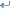 4/04MINISTERE DE L'AGRICULTURE ET DE LA SOUVERAINETE ALIMENTAIRE

        90 Arrêté du 27 mars 2024 portant extension d'avenants salariaux à des conventions collectives de travail étendues relatives aux professions agricoles
        https://www.legifrance.gouv.fr/jorf/id/JORFTEXT0000493648283/04 MINISTERE DU TRAVAIL, DE LA SANTE ET DES SOLIDARITESExtensions & élargissements d’avenants à des accords collectifs nationaux et régionaux à l’ensemble des salariés du secteur ou de la branche professionnelle, des organismes de formation, de la fabrication des ciments, prestataires de services dans le domaine tertiaire, Imprimerie de labeur et industries graphiques, transformation du papier – carton, industrie pharmaceutique, produits alimentaires élaborés, industrie alimentaire diverse, boucherie-charcuterie, maintenance, distribution et location de matériels agricoles, de travaux publics, de bâtiment, de manutention, de motoculture de plaisance et activité connexes dite SDLM, engrais, charcuterie de détail, cabinets d’architecture, la filière ingénierie de l'immobilier, l'aménagement et la construction (secteur des cabinets ou entreprises de géomètres-experts, géomètres-topographes, photogrammètres et experts-fonciers) (n° 2543), l’import-export, commerce de détail non-alimentaire, commerce de gros, pharmacie, Horlogerie bijouterie, industrie laitière, pharmacie d’officine, sociétés de conseil, cabinets dentaires, mutualité, culture et loisirs (ECLAT), domaines skiables, pompes funèbres, tourisme social et familial, promotion immobilière, équipements de loisirs, négoce ameublement, poissonnerie, volailles, audiovisuel et électro-ménager, coiffure, télécommunications, désinfection, expertises comptables et commissaires aux comptes, santé au travail, artistique et culturel, particulier employeur et emploi à domicile, médico-social non lucratif, prévention et sécurité, industries chimiques, prothèse dentaire, acteurs du lien social et familial, travaux publics, taxis, hôtels, cafés – restaurants, Sport, restauration rapide, production audiovisuelle…
        32 Arrêté du 12 mars 2024 portant extension d'un avenant à la convention collective nationale des organismes de formation (n° 1516)
        https://www.legifrance.gouv.fr/jorf/id/JORFTEXT000049358396

        33 Arrêté du 12 mars 2024 portant extension d'un accord conclu dans le cadre de la convention collective nationale de l'industrie de la fabrication des ciments (n° 3233)
        https://www.legifrance.gouv.fr/jorf/id/JORFTEXT000049358405

        34 Arrêté du 12 mars 2024 portant extension d'avenants à des accords conclus dans le cadre de la convention collective nationale du personnel des prestataires de services dans le domaine du secteur tertiaire (n° 2098)
        https://www.legifrance.gouv.fr/jorf/id/JORFTEXT000049358417

        35 Arrêté du 12 mars 2024 portant extension d'un accord conclu dans le cadre de la convention collective nationale de travail du personnel des imprimeries de labeur et des industries graphiques (n° 184)
        https://www.legifrance.gouv.fr/jorf/id/JORFTEXT000049358430

        36 Arrêté du 12 mars 2024 portant extension d'un avenant à la convention collective nationale de la production et de la transformation des papiers et cartons (n° 3238)
        https://www.legifrance.gouv.fr/jorf/id/JORFTEXT000049358441

        37 Arrêté du 12 mars 2024 portant extension d'avenants à des accords conclus dans le cadre de la convention collective nationale de l'industrie pharmaceutique (n° 176)
        https://www.legifrance.gouv.fr/jorf/id/JORFTEXT000049358450

        38 Arrêté du 12 mars 2024 portant extension d'un accord conclu dans le cadre de la convention collective nationale pour les industries de produits alimentaires élaborés (n° 1396)
        https://www.legifrance.gouv.fr/jorf/id/JORFTEXT000049358459

        39 Arrêté du 12 mars 2024 portant extension d'un avenant à la convention collective nationale des cinq branches des industries alimentaires diverses (n° 3109)
        https://www.legifrance.gouv.fr/jorf/id/JORFTEXT000049358468

        40 Arrêté du 12 mars 2024 portant extension d'un avenant à la convention collective nationale de la boucherie, de la boucherie-charcuterie, boucherie hippophagique, triperie, commerces de volailles et gibiers (n° 992)
        https://www.legifrance.gouv.fr/jorf/id/JORFTEXT000049358478

        41 Arrêté du 12 mars 2024 portant extension d'un avenant à la convention collective nationale métropolitaine des entreprises de la maintenance, distribution et location de matériels agricoles, de travaux publics, de bâtiment, de manutention, de motoculture de plaisance et activité connexes dite SDLM (n° 1404)
        https://www.legifrance.gouv.fr/jorf/id/JORFTEXT000049358487

        42 Arrêté du 12 mars 2024 portant extension d'un avenant à un accord conclu dans le cadre de la convention collective nationale des entreprises du négoce et de l'industrie des produits du sol, engrais et produits connexes (n° 1077)
        https://www.legifrance.gouv.fr/jorf/id/JORFTEXT000049358497

        43 Arrêté du 12 mars 2024 portant extension d'un avenant à la convention collective nationale de la charcuterie de détail (n° 953)
        https://www.legifrance.gouv.fr/jorf/id/JORFTEXT000049358506

        44 Arrêté du 12 mars 2024 portant extension d'un avenant à un accord conclu dans le cadre de la convention collective nationale des entreprises d'architecture (n° 2332)
        https://www.legifrance.gouv.fr/jorf/id/JORFTEXT000049358515

        45 Arrêté du 12 mars 2024 portant extension d'un avenant à un accord conclu dans le cadre de la branche de la filière ingénierie de l'immobilier, l'aménagement et la construction (secteur des cabinets ou entreprises de géomètres-experts, géomètres-topographes, photogrammètres et experts-fonciers) (n° 2543)
        https://www.legifrance.gouv.fr/jorf/id/JORFTEXT000049358528

        46 Arrêté du 12 mars 2024 portant extension d'un avenant à un accord conclu dans le cadre de la convention collective nationale de l'import-export et du commerce international (n° 43)
        https://www.legifrance.gouv.fr/jorf/id/JORFTEXT000049358538

        47 Arrêté du 12 mars 2024 portant extension d'un avenant à un accord conclu dans le cadre de la convention collective nationale des commerces de détail non alimentaires (n° 1517)
        https://www.legifrance.gouv.fr/jorf/id/JORFTEXT000049358547

        48 Arrêté du 12 mars 2024 portant extension d'un accord conclu dans le cadre de la convention collective nationale des commerces de gros (n° 573)
        https://www.legifrance.gouv.fr/jorf/id/JORFTEXT000049358558

        49 Arrêté du 12 mars 2024 portant extension d'un avenant à un accord conclu dans le cadre de la convention collective nationale du commerce de détail de l'horlogerie-bijouterie (n° 1487)
        https://www.legifrance.gouv.fr/jorf/id/JORFTEXT000049358569

        50 Arrêté du 12 mars 2024 portant extension d'un avenant à un accord conclu dans le cadre de la convention collective nationale de l'industrie laitière (n° 112)
        https://www.legifrance.gouv.fr/jorf/id/JORFTEXT000049358578

        51 Arrêté du 12 mars 2024 portant extension d'un accord conclu dans le cadre de la convention collective nationale de la pharmacie d'officine (n° 1996)
        https://www.legifrance.gouv.fr/jorf/id/JORFTEXT000049358588

        52 Arrêté du 12 mars 2024 portant extension d'un accord conclu dans le cadre de la convention collective nationale des bureaux d'études techniques, des cabinets d'ingénieurs-conseils et des sociétés de conseils (n° 1486)
        https://www.legifrance.gouv.fr/jorf/id/JORFTEXT000049358597

        53 Arrêté du 12 mars 2024 portant extension d'un avenant à un accord conclu dans le cadre de la convention collective nationale des cabinets dentaires (n° 1619)
        https://www.legifrance.gouv.fr/jorf/id/JORFTEXT000049358608

        54 Arrêté du 12 mars 2024 portant extension d'un avenant à la convention collective nationale de la mutualité (n° 2128)
        https://www.legifrance.gouv.fr/jorf/id/JORFTEXT000049358619

        55 Arrêté du 12 mars 2024 portant extension d'un avenant à la convention collective nationale des métiers de l'éducation, de la culture, des loisirs et de l'animation agissant pour l'utilité sociale et environnementale, au service des territoires (ÉCLAT) (n° 1518)
        https://www.legifrance.gouv.fr/jorf/id/JORFTEXT000049358628

        56 Arrêté du 12 mars 2024 portant extension d'un avenant à un accord conclu dans le cadre de la convention collective nationale des cabinets dentaires (n° 1619)
        https://www.legifrance.gouv.fr/jorf/id/JORFTEXT000049358637

        57 Arrêté du 22 mars 2024 portant extension d'un avenant à la convention collective nationale des remontées mécaniques et domaines skiables (n° 454)
        https://www.legifrance.gouv.fr/jorf/id/JORFTEXT000049358647

        58 Arrêté du 22 mars 2024 portant extension d'un avenant à un accord conclu dans le cadre de la convention collective nationale des pompes funèbres (n° 759)
        https://www.legifrance.gouv.fr/jorf/id/JORFTEXT000049358656
        59 Arrêté du 22 mars 2024 portant extension d'un avenant à un accord conclu dans le cadre de la convention collective nationale du personnel des prestataires de services dans le domaine du secteur tertiaire (n° 2098)
        https://www.legifrance.gouv.fr/jorf/id/JORFTEXT000049358665

        60 Arrêté du 22 mars 2024 portant extension d'un avenant à un accord conclu dans le cadre de la convention collective nationale du tourisme social et familial (n° 1316)
        https://www.legifrance.gouv.fr/jorf/id/JORFTEXT000049358675

        61 Arrêté du 22 mars 2024 portant extension d'un avenant à la convention collective nationale de la promotion immobilière (n° 1512)
        https://www.legifrance.gouv.fr/jorf/id/JORFTEXT000049358684

        62 Arrêté du 22 mars 2024 portant extension d'un accord conclu dans le cadre de la convention collective nationale de la distribution et du commerce de gros des papiers-cartons (n° 3224)
        https://www.legifrance.gouv.fr/jorf/id/JORFTEXT000049358693

        63 Arrêté du 22 mars 2024 portant extension d'un avenant à un accord conclu dans le cadre de la convention collective nationale du commerce des articles de sport et équipements de loisirs (n° 1557)
        https://www.legifrance.gouv.fr/jorf/id/JORFTEXT000049358702

        64 Arrêté du 22 mars 2024 portant extension d'un avenant à un accord conclu dans le cadre de la convention collective nationale du négoce de l'ameublement (n° 1880)
        https://www.legifrance.gouv.fr/jorf/id/JORFTEXT000049358713

        65 Arrêté du 22 mars 2024 portant élargissement au commerce de gros de la poissonnerie d'un avenant à la convention collective nationale de la poissonnerie (n° 1504)
        https://www.legifrance.gouv.fr/jorf/id/JORFTEXT000049358722

        66 Arrêté du 22 mars 2024 portant extension d'un accord conclu dans le cadre de la convention collective nationale des industries de transformation des volailles (n° 1938)
        https://www.legifrance.gouv.fr/jorf/id/JORFTEXT000049358731

        67 Arrêté du 22 mars 2024 portant extension d'un avenant à un accord conclu dans le cadre de la convention collective nationale des commerces et services de l'audiovisuel, de l'électronique et de l'équipement ménager (n° 1686)
        https://www.legifrance.gouv.fr/jorf/id/JORFTEXT000049358740

        68 Arrêté du 22 mars 2024 portant extension d'un avenant à un avenant conclu dans le cadre de la convention collective nationale de la coiffure et des professions connexes (n° 2596)
        https://www.legifrance.gouv.fr/jorf/id/JORFTEXT000049358749

        69 Arrêté du 22 mars 2024 portant extension d'un accord conclu dans le cadre de la convention collective nationale des télécommunications (n° 2148)
        https://www.legifrance.gouv.fr/jorf/id/JORFTEXT000049358759

        70 Arrêté du 22 mars 2024 portant extension d'un avenant à la convention collective nationale des entreprises de désinfection, désinsectisation et dératisation (n° 1605)
        https://www.legifrance.gouv.fr/jorf/id/JORFTEXT000049358768

        71 Arrêté du 22 mars 2024 portant extension d'un accord conclu dans le cadre de la convention collective nationale des cabinets d'experts-comptables et de commissaires aux comptes (n° 787)
        https://www.legifrance.gouv.fr/jorf/id/JORFTEXT000049358784

        72 Arrêté du 22 mars 2024 portant extension d'un avenant à un accord conclu dans le cadre de la convention collective nationale des services de santé au travail interentreprises (n° 897)
        https://www.legifrance.gouv.fr/jorf/id/JORFTEXT000049358794

        73 Arrêté du 22 mars 2024 portant extension d'un avenant à un accord conclu dans le cadre de la convention collective nationale des télécommunications (n° 2148)
        https://www.legifrance.gouv.fr/jorf/id/JORFTEXT000049358804

        74 Arrêté du 22 mars 2024 portant extension d'un avenant à la convention collective nationale du négoce de l'ameublement (n° 1880)
        https://www.legifrance.gouv.fr/jorf/id/JORFTEXT000049358813

        75 Arrêté du 22 mars 2024 portant extension d'un avenant à la convention collective nationale des entreprises artistiques et culturelles (n° 1285)
        https://www.legifrance.gouv.fr/jorf/id/JORFTEXT000049358822

        76 Arrêté du 22 mars 2024 portant extension d'un avenant à la convention collective de la branche du secteur des particuliers employeurs et de l'emploi à domicile (n° 3239)
        https://www.legifrance.gouv.fr/jorf/id/JORFTEXT000049358831

        77 Arrêté du 22 mars 2024 portant extension d'un accord conclu dans le secteur sanitaire, social et médico-social privé à but non lucratif
        https://www.legifrance.gouv.fr/jorf/id/JORFTEXT000049358840

        78 Arrêté du 22 mars 2024 portant extension d'un accord conclu dans le cadre de la convention collective nationale des organismes de tourisme (n° 1909)
        https://www.legifrance.gouv.fr/jorf/id/JORFTEXT000049358851

        79 Arrêté du 22 mars 2024 portant extension d'un accord conclu dans le cadre de la convention collective nationale des entreprises de prévention et de sécurité (n° 1351)
        https://www.legifrance.gouv.fr/jorf/id/JORFTEXT000049358862

        80 Arrêté du 22 mars 2024 portant extension d'un avenant à un accord conclu dans le cadre de la convention collective nationale des industries chimiques (n° 44)
        https://www.legifrance.gouv.fr/jorf/id/JORFTEXT000049358871

        81 Arrêté du 22 mars 2024 portant extension d'un accord conclu dans le cadre de la convention collective nationale des prothésistes dentaires et des personnels des laboratoires de prothèse dentaire (n° 993)
        https://www.legifrance.gouv.fr/jorf/id/JORFTEXT000049358880

        82 Arrêté du 22 mars 2024 portant extension d'un accord conclu dans le cadre de la convention collective nationale des acteurs du lien social et familial (n° 1261)
        https://www.legifrance.gouv.fr/jorf/id/JORFTEXT000049358889

        83 Arrêté du 22 mars 2024 portant extension d'avenants à la convention collective nationale des entreprises d'architecture (n° 2332)
        https://www.legifrance.gouv.fr/jorf/id/JORFTEXT000049358898

        84 Arrêté du 22 mars 2024 portant extension d'un accord national conclu dans le secteur des travaux publics (n° 20342)
        https://www.legifrance.gouv.fr/jorf/id/JORFTEXT000049358908

        85 Arrêté du 22 mars 2024 portant extension d'un avenant à la convention collective nationale des commerces de détail non alimentaires (n° 1517)
        https://www.legifrance.gouv.fr/jorf/id/JORFTEXT000049358918

        86 Arrêté du 22 mars 2024 portant extension d'un accord conclu dans le cadre de la convention collective nationale des taxis (n° 2219)
        https://www.legifrance.gouv.fr/jorf/id/JORFTEXT000049358929

        87 Arrêté du 22 mars 2024 portant extension d'un accord conclu dans le cadre de la convention collective nationale des hôtels, cafés, restaurants (n° 1979)
        https://www.legifrance.gouv.fr/jorf/id/JORFTEXT000049358938

        88 Arrêté du 22 mars 2024 portant extension d'avenants et d'un avenant à un accord conclus dans le cadre de la convention collective nationale du sport (n° 2511)
        https://www.legifrance.gouv.fr/jorf/id/JORFTEXT000049358956

        89 Arrêté du 22 mars 2024 portant extension d'un accord conclu dans le cadre de la convention collective nationale du commerce de détail non spécialisé (n° 1505)
        https://www.legifrance.gouv.fr/jorf/id/JORFTEXT000049358965

        90 Arrêté du 22 mars 2024 portant extension d'un avenant à la convention collective nationale de la restauration rapide (n° 1501)
        https://www.legifrance.gouv.fr/jorf/id/JORFTEXT000049358993

        91 Arrêté du 22 mars 2024 portant extension d'un accord conclu dans le cadre de la convention collective nationale des sociétés concessionnaires ou exploitantes d'autoroutes ou d'ouvrages routiers (n° 2583)
        https://www.legifrance.gouv.fr/jorf/id/JORFTEXT000049359009

        92 Arrêté du 22 mars 2024 portant extension d'un avenant à la convention collective nationale de la production audiovisuelle (n° 2642)
        https://www.legifrance.gouv.fr/jorf/id/JORFTEXT00004935902130/03DISPOSITIONS CONVENTIONNELLES COLLECTIVES- Dans le Public, accords collectifs relatifs au télétravail au sein du ministère de l'intérieur et des outre-mer et au sein des directions départementales interministérielles. - Dans le Privé, extensions d’avenants aux conventions collectives de branches professionnelles nationales ou territoriales de la boulangerie-pâtisserie (entreprises artisanales, au national) (n° 843), des entreprises de la publicité et assimilées (n° 86), ou pour des accords territoriaux (Auvergne-Rhône-Alpes ; Rhône-Alpes ; Auvergne) conclus dans le cadre des conventions collectives nationales des ouvriers des travaux publics (n° 1702) et des employés, techniciens et agents de maîtrise (ETAM) des TP (n° 2614), des accords régionaux (Grand Est) conclus dans le cadre des conventions collectives nationales des ouvriers des travaux publics (n° 1702) et des employés, techniciens et agents de maîtrise (ETAM) des TP (n° 2614), dans la filière ingénierie de l'immobilier, de l'aménagement et de la construction (nos 2543 et 3213), des entreprises de logistique de communication écrite directe (n° 1611), des industries de l'habillement (n° 247), des sociétés anonymes et fondations d'HLM (n° 2150), du personnel des entreprises de transport en navigation intérieure (n° 3229), pour des accords régionaux (Auvergne-Rhône-Alpes) conclus dans le cadre des conventions collectives nationales des ouvriers employés par les entreprises du bâtiment visées et non visées par le décret du 1er mars 1962 modifié (entreprises occupant jusqu'à 10 salariés et de plus de 10 salariés) (nos 1596 et 1597), ceux des employés, techniciens et agents de maîtrise du bâtiment (n° 2609), ou d’accords départementaux (Rhône) conclus dans le cadre des CCN des ouvriers employés par les entreprises du bâtiment visées et non visées par le décret du 1er mars 1962 modifié (entreprises occupant jusqu'à 10 salariés et de plus de 10 salariés) (nos 1596 et 1597), des artistes-interprètes engagés pour des émissions de télévision (n° 1734), de la branche de l'aide, de l'accompagnement, des soins et des services à domicile (n° 2941), des ports de plaisance (n° 1182), des agences générales d'assurances (n° 2335), élargissement professionnel d'un accord interprofessionnel régional Corse (n° 2829), des ouvriers employés par les entreprises du bâtiment visées et non visées par le décret du 1er mars 1962 modifié (entreprises occupant jusqu'à 10 salariés et de plus de 10 salariés) (nos 1596 et 1597), des imprimeries de labeur et des industries graphiques (n° 184), des industries de produits alimentaires élaborés (n° 1396).
   ° ACCORDS COLLECTIFS DANS LA FONCTION PUBLIQUE
      MINISTERE DE L'INTERIEUR ET DES OUTRE-MER

        102 Accord du 19 février 2024 concernant le télétravail au sein du ministère de l'intérieur et des outre-mer
        https://www.legifrance.gouv.fr/jorf/id/JORFTEXT000049344014

        103 Accord du 19 février 2024 concernant le télétravail au sein des directions départementales interministérielles
        https://www.legifrance.gouv.fr/jorf/id/JORFTEXT000049344049

   °  CONVENTIONS COLLECTIVES DU PRIVE

      MINISTERE DU TRAVAIL, DE LA SANTE ET DES SOLIDARITES

        104 Arrêté du 14 mars 2024 portant extension d'un avenant à la convention collective nationale de la boulangerie-pâtisserie (entreprises artisanales) (n° 843)
        https://www.legifrance.gouv.fr/jorf/id/JORFTEXT000049344085

        105 Arrêté du 14 mars 2024 portant extension d'un avenant à un accord conclu dans le cadre de la convention collective nationale des entreprises de la publicité et assimilées (n° 86)
        https://www.legifrance.gouv.fr/jorf/id/JORFTEXT000049344095

        106 Arrêté du 14 mars 2024 portant extension d'accords territoriaux (Auvergne-Rhône-Alpes ; Rhône-Alpes ; Auvergne) conclus dans le cadre des conventions collectives nationales des ouvriers des travaux publics (n° 1702) et des employés, techniciens et agents de maîtrise (ETAM) des travaux publics (n° 2614)
        https://www.legifrance.gouv.fr/jorf/id/JORFTEXT000049344111

        107 Arrêté du 14 mars 2024 portant extension d'accords régionaux (Grand Est) conclus dans le cadre des conventions collectives nationales des ouvriers des travaux publics (n° 1702) et des employés, techniciens et agents de maîtrise (ETAM) des travaux publics (n° 2614)
        https://www.legifrance.gouv.fr/jorf/id/JORFTEXT000049344125

        108 Arrêté du 14 mars 2024 portant extension d'un accord conclu dans le cadre de la branche de la filière ingénierie de l'immobilier, de l'aménagement et de la construction (nos 2543 et 3213)
        https://www.legifrance.gouv.fr/jorf/id/JORFTEXT000049344139

        109 Arrêté du 14 mars 2024 portant extension d'un accord conclu dans le cadre de la convention collective nationale des entreprises de logistique de communication écrite directe (n° 1611)
        https://www.legifrance.gouv.fr/jorf/id/JORFTEXT000049344153

        110 Arrêté du 14 mars 2024 portant extension d'un avenant à la convention collective nationale des industries de l'habillement (n° 247)
        https://www.legifrance.gouv.fr/jorf/id/JORFTEXT000049344167

        111 Arrêté du 14 mars 2024 portant extension d'un avenant conclu dans le cadre de la convention collective nationale des personnels des sociétés anonymes et fondations d'HLM (n° 2150)
        https://www.legifrance.gouv.fr/jorf/id/JORFTEXT000049344180

        112 Arrêté du 14 mars 2024 portant extension d'un protocole d'accord conclu dans le cadre de la convention collective nationale du personnel des entreprises de transport en navigation intérieure (n° 3229)
        https://www.legifrance.gouv.fr/jorf/id/JORFTEXT000049344190

        113 Arrêté du 15 mars 2024 portant extension d'accords régionaux (Auvergne-Rhône-Alpes) conclus dans le cadre des conventions collectives nationales des ouvriers employés par les entreprises du bâtiment visées et non visées par le décret du 1er mars 1962 modifié (entreprises occupant jusqu'à 10 salariés et de plus de 10 salariés) (nos 1596 et 1597) et de la convention collective nationale des employés, techniciens et agents de maîtrise du bâtiment (n° 2609)
        https://www.legifrance.gouv.fr/jorf/id/JORFTEXT000049344203

        114 Arrêté du 15 mars 2024 portant extension d'accords départementaux (Rhône) conclus dans le cadre des conventions collectives nationales des ouvriers employés par les entreprises du bâtiment visées et non visées par le décret du 1er mars 1962 modifié (entreprises occupant jusqu'à 10 salariés et de plus de 10 salariés) (nos 1596 et 1597)
        https://www.legifrance.gouv.fr/jorf/id/JORFTEXT000049344220

        115 Arrêté du 18 mars 2024 portant extension d'un avenant à la convention collective nationale des artistes-interprètes engagés pour des émissions de télévision (n° 1734)
        https://www.legifrance.gouv.fr/jorf/id/JORFTEXT000049344234

        116 Arrêté du 18 mars 2024 portant extension d'un avenant à la convention collective nationale de la branche de l'aide, de l'accompagnement, des soins et des services à domicile (n° 2941)
        https://www.legifrance.gouv.fr/jorf/id/JORFTEXT000049344249

        117 Arrêté du 18 mars 2024 portant extension d'un avenant à la convention collective nationale des personnels des ports de plaisance (n° 1182)
        https://www.legifrance.gouv.fr/jorf/id/JORFTEXT000049344263

        118 Arrêté du 18 mars 2024 portant extension d'un avenant à la convention collective nationale du personnel des agences générales d'assurances (n° 2335)
        https://www.legifrance.gouv.fr/jorf/id/JORFTEXT000049344276

        119 Arrêté du 18 mars 2024 portant élargissement professionnel d'un accord interprofessionnel régional Corse (n° 2829)
        https://www.legifrance.gouv.fr/jorf/id/JORFTEXT000049344286

        120 Arrêté du 22 mars 2024 portant extension d'accords départementaux (Isère) conclus dans le cadre des conventions collectives nationales des ouvriers employés par les entreprises du bâtiment visées et non visées par le décret du 1er mars 1962 modifié (entreprises occupant jusqu'à 10 salariés et de plus de 10 salariés) (nos 1596 et 1597)
        https://www.legifrance.gouv.fr/jorf/id/JORFTEXT000049344296

        121 Arrêté du 22 mars 2024 portant extension d'accords conclus dans le cadre de la convention collective nationale de travail du personnel des imprimeries de labeur et des industries graphiques (n° 184)
        https://www.legifrance.gouv.fr/jorf/id/JORFTEXT000049344310

        122 Arrêté du 25 mars 2024 portant extension d'un accord conclu dans le cadre de la convention collective nationale pour les industries de produits alimentaires élaborés (n° 1396)
        https://www.legifrance.gouv.fr/jorf/id/JORFTEXT00004934432828/03
    CONVENTIONS COLLECTIVES

      MINISTERE DU TRAVAIL, DE LA SANTE ET DES SOLIDARITES
Branche du secteur des particuliers employeurs et de l'emploi à domicile
        141 Arrêté du 22 mars 2024 portant extension d'un avenant à un accord conclu dans le cadre de la convention collective nationale de la branche du secteur des particuliers employeurs et de l'emploi à domicile et d'un avenant à ladite convention (n° 3239)
        https://www.legifrance.gouv.fr/jorf/id/JORFTEXT00004933187127/03MINISTERE DU TRAVAIL, DE LA SANTE ET DES SOLIDARITESServices de l’Automobile
        47 Arrêté du 14 mars 2024 portant extension d'un avenant à la convention collective nationale des services de l'automobile (n° 1090)
        https://www.legifrance.gouv.fr/jorf/id/JORFTEXT00004932837819/03
    CONVENTIONS COLLECTIVES
Extension d’avenants aux conventions collectives de branches professionnelles nationales des remontées mécaniques et domaines skiables et dans le ferroviaire.
      MINISTERE DU TRAVAIL, DE LA SANTE ET DES SOLIDARITES

        35 Arrêté du 13 février 2024 portant extension d'un avenant à la convention collective nationale des remontées mécaniques et domaines skiables (n° 454)
        https://www.legifrance.gouv.fr/jorf/id/JORFTEXT000049291547

        36 Arrêté du 26 février 2024 portant extension d'un avenant à un accord conclu dans le cadre de la branche ferroviaire (n° 3217)
        https://www.legifrance.gouv.fr/jorf/id/JORFTEXT00004929156016/03MINISTERE DU TRAVAIL, DE LA SANTE ET DES SOLIDARITES
Extension d’avenants aux conventions collectives de branche et secteur nationales et régionales, dont accords régionaux (Provence-Alpes-Côte d'Azur, Bretagne, Normandie, IDF, Pays de la Loire, Nouvelle Aquitaine, Poitou-Charentes) conclus dans le cadre des conventions collectives nationales des ouvriers des travaux publics (n° 1702) et des employés, techniciens et agents de maîtrise (ETAM) des travaux publics (n° 2614), accord conclu dans le cadre de la convention collective nationale des cadres des travaux publics (n° 3212), accords régionaux (Hauts-de-France, Savoie) conclus dans le cadre des conventions collectives nationales des ouvriers employés par les entreprises du bâtiment visées et non visées par le décret du 1er mars 1962 modifié (entreprises occupant jusqu'à 10 salariés et de plus de 10 salariés) (nos 1596 et 1597) et de la convention collective nationale des employés, techniciens et agents de maîtrise du bâtiment (n° 2609), accords régionaux (Occitanie) conclus dans le cadre des conventions collectives nationales des ouvriers des travaux publics (n° 1702) et des employés, techniciens et agents de maîtrise (ETAM) des travaux publics (n° 2614), accord régional (Occitanie) conclu dans le cadre des conventions collectives nationales des ouvriers et des employés, techniciens et agents de maîtrise des industries de carrières et de matériaux (n° 87 et n° 135), convention collective nationale du personnel des cabinets d'avocats (n° 1000), des avocats salariés (n° 1850), convention collective nationale des bureaux d'études techniques, des cabinets d'ingénieurs-conseils et des sociétés de conseils (n° 1486), accords territoriaux (Provence-Alpes-Côte d'Azur, Limousin, Centre-Val de Loire, La Réunion, Poitou-Charentes, Corse, Midi-Pyrénées, Haute-Normandie, Basse-Normandie, Provence-Alpes-Côte d'Azur, Limousin, Centre-Val de Loire, La Réunion, Poitou-Charentes, Corse, Midi-Pyrénées, Haute-Normandie, Basse-Normandie) conclus dans le cadre de la convention collective nationale des entreprises d'architecture (n° 2332), convention collective nationale de la banque populaire (n° 3210), convention collective nationale du négoce et prestations de services dans les domaines médico-techniques (n° 1982) et accord territorial (Rhône) conclu dans le cadre de la convention collective nationale de la métallurgie (n° 3248).

        45 Arrêté du 13 février 2024 portant extension d'accords régionaux (Provence-Alpes-Côte d'Azur) conclus dans le cadre des conventions collectives nationales des ouvriers des travaux publics (n° 1702) et des employés, techniciens et agents de maîtrise (ETAM) des travaux publics (n° 2614)
        https://www.legifrance.gouv.fr/jorf/id/JORFTEXT000049285449

        46 Arrêté du 14 février 2024 portant extension d'accords régionaux (Bretagne) conclus dans le cadre des conventions collectives nationales des ouvriers des travaux publics (n° 1702) et des employés, techniciens et agents de maîtrise (ETAM) des travaux publics (n° 2614)
        https://www.legifrance.gouv.fr/jorf/id/JORFTEXT000049285466

        47 Arrêté du 14 février 2024 portant extension d'accords régionaux (Normandie) conclus dans le cadre des conventions collectives nationales des ouvriers des travaux publics (n° 1702) et des employés, techniciens et agents de maîtrise (ETAM) des travaux publics (n° 2614)
        https://www.legifrance.gouv.fr/jorf/id/JORFTEXT000049285480

        48 Arrêté du 14 février 2024 portant extension d'un accord régional (Occitanie) conclu dans le cadre des conventions collectives nationales des ouvriers et des employés, techniciens et agents de maîtrise des industries de carrières et de matériaux (n° 87 et n° 135)
        https://www.legifrance.gouv.fr/jorf/id/JORFTEXT000049285494

        49 Arrêté du 14 février 2024 portant extension d'accords régionaux (Ile-de-France) conclus dans le cadre des conventions collectives nationales des ouvriers des travaux publics (n° 1702) et des employés, techniciens et agents de maîtrise (ETAM) des travaux publics (n° 2614)
        https://www.legifrance.gouv.fr/jorf/id/JORFTEXT000049285504

        50 Arrêté du 19 février 2024 portant extension d'un avenant à la convention collective nationale du personnel des cabinets d'avocats (n° 1000)
        https://www.legifrance.gouv.fr/jorf/id/JORFTEXT000049285518

        51 Arrêté du 19 février 2024 portant extension d'un avenant à la convention collective nationale des avocats salariés (n° 1850)
        https://www.legifrance.gouv.fr/jorf/id/JORFTEXT000049285528

        52 Arrêté du 20 février 2024 portant extension d'un accord conclu dans le cadre de la convention collective nationale des bureaux d'études techniques, des cabinets d'ingénieurs-conseils et des sociétés de conseils (n° 1486)
        https://www.legifrance.gouv.fr/jorf/id/JORFTEXT000049285541

        53 Arrêté du 21 février 2024 portant extension d'accords régionaux (Pays de la Loire) conclus dans le cadre des conventions collectives nationales des ouvriers des travaux publics (n° 1702) et des employés, techniciens et agents de maîtrise (ETAM) des travaux publics (n° 2614)
        https://www.legifrance.gouv.fr/jorf/id/JORFTEXT000049285553

        54 Arrêté du 21 février 2024 portant extension d'un accord conclu dans le cadre de la convention collective nationale des cadres des travaux publics (n° 3212)
        https://www.legifrance.gouv.fr/jorf/id/JORFTEXT000049285570

        55 Arrêté du 22 février 2024 portant extension d'accords régionaux (Hauts-de-France) conclus dans le cadre des conventions collectives nationales des ouvriers employés par les entreprises du bâtiment visées et non visées par le décret du 1er mars 1962 modifié (entreprises occupant jusqu'à 10 salariés et de plus de 10 salariés) (nos 1596 et 1597) et de la convention collective nationale des employés, techniciens et agents de maîtrise du bâtiment (n° 2609)
        https://www.legifrance.gouv.fr/jorf/id/JORFTEXT000049285580

        56 Arrêté du 22 février 2024 portant extension d'accords territoriaux (Provence-Alpes-Côte d'Azur, Limousin, Centre-Val de Loire, La Réunion, Poitou-Charentes, Corse, Midi-Pyrénées, Haute-Normandie, Basse-Normandie) conclus dans le cadre de la convention collective nationale des entreprises d'architecture (n° 2332)
        https://www.legifrance.gouv.fr/jorf/id/JORFTEXT000049285596

        57 Arrêté du 27 février 2024 portant extension d'accords régionaux (Occitanie) conclus dans le cadre des conventions collectives nationales des ouvriers des travaux publics (n° 1702) et des employés, techniciens et agents de maîtrise (ETAM) des travaux publics (n° 2614)
        https://www.legifrance.gouv.fr/jorf/id/JORFTEXT000049285633

        58 Arrêté du 27 février 2024 portant extension d'un avenant à la convention collective nationale de la banque populaire (n° 3210)
        https://www.legifrance.gouv.fr/jorf/id/JORFTEXT000049285647

        59 Arrêté du 28 février 2024 portant extension d'un accord et d'un avenant conclus dans le cadre de la convention collective nationale du négoce et prestations de services dans les domaines médico-techniques (n° 1982)
        https://www.legifrance.gouv.fr/jorf/id/JORFTEXT000049285660

        60 Arrêté du 4 mars 2024 portant extension d'accords régionaux (Nouvelle-Aquitaine), d'un accord territorial (Aquitaine) et d'un accord territorial (Poitou-Charentes) conclus dans le cadre des conventions collectives nationales des ouvriers des travaux publics (n° 1702) et des employés, techniciens et agents de maîtrise (ETAM) des travaux publics (n° 2614)
        https://www.legifrance.gouv.fr/jorf/id/JORFTEXT000049285676

        61 Arrêté du 4 mars 2024 portant extension d'un accord départemental (Savoie) conclu dans le cadre des conventions collectives nationales des ouvriers employés par les entreprises du bâtiment visées et non visées par le décret du 1er mars 1962 modifié (entreprises occupant jusqu'à 10 salariés et de plus de 10 salariés) (nos 1596 et 1597)
        https://www.legifrance.gouv.fr/jorf/id/JORFTEXT000049285692

        62 Arrêté du 4 mars 2024 portant extension d'un accord territorial (Rhône) conclu dans le cadre de la convention collective nationale de la métallurgie (n° 3248)
        https://www.legifrance.gouv.fr/jorf/id/JORFTEXT00004928570315/03  MINISTERE DE L'AGRICULTURE ET DE LA SOUVERAINETE ALIMENTAIRE
        80 Arrêté du 11 mars 2024 portant extension d'un avenant salarial à une convention collective de travail étendue relative aux professions agricoles
        https://www.legifrance.gouv.fr/jorf/id/JORFTEXT00004928348414/03 CONVENTIONS COLLECTIVES

      MINISTERE DU TRAVAIL, DE LA SANTE ET DES SOLIDARITES
Extensions d’avenants à des accords collectifs à l’ensemble des salariés de professions interbranches, accord interbranche conclu dans le secteur de la viande et convention collective nationale des personnels des structures associatives cynégétiques (n° 2697).
        124 Arrêté du 7 mars 2024 portant extension d'un accord interbranche conclu dans le secteur de la viande
        https://www.legifrance.gouv.fr/jorf/id/JORFTEXT000049274158

        125 Arrêté du 7 mars 2024 portant extension d'un avenant à la convention collective nationale des personnels des structures associatives cynégétiques (n° 2697)
        https://www.legifrance.gouv.fr/jorf/id/JORFTEXT00004927416713/03 CONVENTIONS COLLECTIVES
Extensions d’avenants à des accords collectifs à l’ensemble des salariés de la profession, rémunérations du personnel des jeux traditionnels dans la branche des casinos (n° 1948 et n° 2257).
      MINISTERE DU TRAVAIL, DE LA SANTE ET DES SOLIDARITES

        74 Arrêté du 13 février 2024 portant extension d'un avenant à un accord national professionnel concernant les rémunérations du personnel des jeux traditionnels dans la branche des casinos (n° 1948)
        https://www.legifrance.gouv.fr/jorf/id/JORFTEXT000049268484

        75 Arrêté du 13 février 2024 portant extension d'un avenant à la convention collective nationale des casinos (n° 2257).
        https://www.legifrance.gouv.fr/jorf/id/JORFTEXT0000492684945/03/2024MINISTERE DE L'AGRICULTURE ET DE LA SOUVERAINETE ALIMENTAIREExtension d’avenants à des accords de branche nationale de reconversion et régionaux « matériel agricole » relatifs à la mise en œuvre de la reconversion ou promotion par l'alternance à la Mutualité sociale agricole (MSA) et concernant la production agricole, les coopératives d'utilisation de matériel agricole (CUMA) et les entreprises de travaux et services agricoles des Ardennes

        46 Arrêté du 21 février 2024 portant extension d'un accord de branche relatif à la mise en œuvre de la reconversion ou promotion par l'alternance à la Mutualité sociale agricole (MSA)
        https://www.legifrance.gouv.fr/jorf/id/JORFTEXT000049232882

        47 Arrêté du 21 février 2024 portant extension d'un avenant à la convention collective concernant la production agricole, les coopératives d'utilisation de matériel agricole (CUMA) et les entreprises de travaux et services agricoles des Ardennes
        https://www.legifrance.gouv.fr/jorf/id/JORFTEXT00004923289229/02  MINISTERE DE L'AGRICULTURE ET DE LA SOUVERAINETE ALIMENTAIRE
Extensions d’avenants aux accords collectifs départementaux d’assurance complémentaire santé de secteurs professionnels agricoles, coopératives d'utilisation de matériel agricole (CUMA), …
        99 Arrêté du 21 février 2024 portant extension d'un avenant à l'accord sur le régime d'assurance complémentaire santé au bénéfice des salariés agricoles non cadres des exploitations agricoles et des coopératives d'utilisation de matériel agricole (CUMA) de Picardie, des exploitations de cultures spécialisées de l'Aisne, des entreprises des territoires de Picardie et des propriétaires forestiers de l'Aisne
        https://www.legifrance.gouv.fr/jorf/id/JORFTEXT000049210827

        100 Arrêté du 21 février 2024 portant extension d'un avenant à l'accord départemental instaurant un régime d'assurance complémentaire frais de santé au bénéfice des salariés agricoles non cadres de l'Hérault
        https://www.legifrance.gouv.fr/jorf/id/JORFTEXT00004921083628/02        16 Arrêté du 26 février 2024 portant refus d'agrément des accords-types du 29 septembre 2023 relatifs à la mise en place de l'intéressement et de la participation au sein la branche de la télédiffusion
        https://www.legifrance.gouv.fr/jorf/id/JORFTEXT00004920525227/02  MINISTERE DE L'AGRICULTURE ET DE LA SOUVERAINETE ALIMENTAIREExtensions d’avenants, dans le secteur agricole, à des accords collectifs départementaux, Prévoyance des salariés et apprentis des exploitations arboricoles de Régions et certains départements de l'Ouest de la France (Côtes-d'Armor, Deux-Sèvres, Ille-et-Vilaine, Loire-Atlantique, Maine-et-Loire, Mayenne, Morbihan, Sarthe et Vendée), Prévoyance et de santé des salariés non cadres des entreprises et des exploitations de polyculture, d'élevage, d'aviculture, des coopératives d'utilisation de matériel agricole (CUMA), des entreprises de travaux agricoles, ruraux et forestiers (ETARF) de la région Ile-de-France et prévoyance pour les salariés non cadres des exploitations d'arboriculture, de maraichage, d'horticulture, de pépinières et de cressiculture de la région Ile-de-France…

        47 Arrêté du 21 février 2024 portant extension d'un avenant à l'accord de prévoyance des salariés et apprentis des exploitations arboricoles de certains départements de l'Ouest de la France (Côtes-d'Armor, Deux-Sèvres, Ille-et-Vilaine, Loire-Atlantique, Maine-et-Loire, Mayenne, Morbihan, Sarthe et Vendée)
        https://www.legifrance.gouv.fr/jorf/id/JORFTEXT000049199486

        48 Arrêté du 21 février 2024 portant extension d'un avenant à l'accord collectif de prévoyance et de santé des salariés non cadres des entreprises et des exploitations de polyculture, d'élevage, d'aviculture, des coopératives d'utilisation de matériel agricole (CUMA), des entreprises de travaux agricoles, ruraux et forestiers (ETARF) de la région Ile-de-France
        https://www.legifrance.gouv.fr/jorf/id/JORFTEXT000049199494

        49 Arrêté du 21 février 2024 portant extension d'un avenant à l'accord collectif de prévoyance pour les salariés non cadres des exploitations d'arboriculture, de maraichage, d'horticulture, de pépinières et de cressiculture de la région Ile-de-France
        https://www.legifrance.gouv.fr/jorf/id/JORFTEXT00004919950423/02° Arrêtés d’Extension d’avenants au accords collectifs nationaux de branches professionnelles (Ministre du travail) Industrie pharmaceutique et jardineries-graineteries.
- Arrêté du 1er février 2024 portant extension d'accords conclus dans le cadre de la convention collective nationale de l'industrie pharmaceutique (n° 176)
        https://www.legifrance.gouv.fr/jorf/id/JORFTEXT000049185031

- Arrêté du 12 février 2024 portant extension d'un avenant à la convention collective nationale des jardineries et graineteries (n° 1760)
        https://www.legifrance.gouv.fr/jorf/id/JORFTEXT000049185043
22/02
      MINISTERE DE L'AGRICULTURE ET DE LA SOUVERAINETE ALIMENTAIRE

        87 Arrêté du 16 février 2024 portant extension d'un accord relatif aux forfaits jours dans les caves coopératives vinicoles et leurs unions
        https://www.legifrance.gouv.fr/jorf/id/JORFTEXT00004918099217/02Arrêté d’agrément :° PARTICIPATION DANS LA BRANCHE DES POMPES FUNEBRES- Arrêté du 9 février 2024 portant agrément de l'avenant du 30 mai 2023 à l'accord paritaire du 8 mars 2022 relatif à la mise en place d'un dispositif de participation au sein de la branche des pompes funèbresEst agréé l'accord collectif de travail suivant : avenant du 30 mai 2023 à l'accord paritaire du 8 mars 2022 relatif à la mise en place d'un dispositif de participation au sein de la branche des pompes funèbres. Arrêtés d’agrément, Texte de l’avenant : https://www.legifrance.gouv.fr/conv_coll/article/KALIARTI000048548493#KALIARTI000048548493Texte de l’agrément :https://www.legifrance.gouv.fr/jorf/id/JORFTEXT00004915549416/02Extensions d’avenants aux accords collectifs nationaux et régionaux de branches et secteurs professionnels : Extension d’accords territoriaux dans l’architecture, Production cinématographique, Avenants accord Bretagne, ouvriers employés par les entreprises du bâtiment visées et non visées par le décret du 1er mars 1962 modifié (entreprises occupant jusqu'à 10 salariés et de plus de 10 salariés) (nos 1596 et 1597) et de la convention collective nationale des employés, techniciens et agents de maîtrise du bâtiment (n° 2609), Industrie pharmaceutique,  MINISTERE DU TRAVAIL, DE LA SANTE ET DES SOLIDARITES

        31 Arrêté du 12 février 2024 portant extension d'accords territoriaux (Ile-de-France ; Picardie ; Champagne-Ardenne ; Aquitaine ; Bretagne ; Franche-Comté ; Guadeloupe ; Guyane ; Martinique ; Bourgogne ; Alsace ; Pays de la Loire ; Auvergne ; Nord - Pas-de-Calais ; Languedoc-Roussillon) conclus dans le cadre de la convention collective nationale des entreprises d'architecture (n° 2332)
        https://www.legifrance.gouv.fr/jorf/id/JORFTEXT000049151136

        32 Arrêté du 12 février 2024 portant extension d'avenants à la convention collective nationale de la production cinématographique (IDCC 3097)
        https://www.legifrance.gouv.fr/jorf/id/JORFTEXT000049151191

        33 Arrêté du 12 février 2024 portant extension d'accords régionaux (Bretagne) conclus dans le cadre des conventions collectives nationales des ouvriers employés par les entreprises du bâtiment visées et non visées par le décret du 1er mars 1962 modifié (entreprises occupant jusqu'à 10 salariés et de plus de 10 salariés) (nos 1596 et 1597) et de la convention collective nationale des employés, techniciens et agents de maîtrise du bâtiment (n° 2609)
        https://www.legifrance.gouv.fr/jorf/id/JORFTEXT000049151210

        34 Arrêté du 12 février 2024 portant extension d'un accord conclu dans le cadre de la convention collective nationale de l'industrie pharmaceutique (n° 176)
        https://www.legifrance.gouv.fr/jorf/id/JORFTEXT00004915122210/02Dans la production et les services, l’Agriculture, extensions d’avenants aux conventions collectives nationales et régionales de branches et secteurs professionnels du Sport, du commerce et services de l'audiovisuel, de l'électronique et de l'équipement ménager, de l’optique lunetterie de détail, de l'aide, de l'accompagnement, des soins et des services à domicile, de l’audiovisuel, des mareyeurs-expéditeurs, des coopératives de consommateurs salariés, des cabinets dentaires, du commerce de détail de l'habillement et des articles textiles, des organismes de formation, des entreprises de l'industrie et des commerces en gros des viandes, de l'industrie de la chaussure et des articles chaussants, du tourisme social et familial, du golf, des fleuristes, de la vente et des services des animaux familiers, du commerce de détail et de gros à prédominance alimentaire, des entreprises d'expédition et d'exportation de fruits et légumes, de production de films d'animation, de la poissonnerie, de la couture parisienne, de la métallurgie et d'avenants salariaux à des conventions collectives de travail étendues relatives aux professions agricoles.° MINISTERE DU TRAVAIL, DE LA SANTE ET DES SOLIDARITES

        56 Arrêté du 2 février 2024 portant extension d'un accord et d'avenants à la convention collective nationale du sport (n° 2511)
        https://www.legifrance.gouv.fr/jorf/id/JORFTEXT000049121147

        57 Arrêté du 2 février 2024 portant extension d'un avenant à la convention collective nationale des commerces et services de l'audiovisuel, de l'électronique et de l'équipement ménager (n° 1686)
        https://www.legifrance.gouv.fr/jorf/id/JORFTEXT000049121163

        58 Arrêté du 2 février 2024 portant extension d'un avenant à un avenant à la convention collective nationale de l'optique-lunetterie de détail (n° 1431)
        https://www.legifrance.gouv.fr/jorf/id/JORFTEXT000049121173

        59 Arrêté du 2 février 2024 portant extension d'un avenant à la convention collective nationale de la branche de l'aide, de l'accompagnement, des soins et des services à domicile (n° 2941)
        https://www.legifrance.gouv.fr/jorf/id/JORFTEXT000049121181

        60 Arrêté du 2 février 2024 portant extension d'un accord conclu dans les branches de l'audiovisuel (n° 20344)
        https://www.legifrance.gouv.fr/jorf/id/JORFTEXT000049121192

        61 Arrêté du 2 février 2024 portant extension d'accords conclus dans le cadre de la convention collective nationale des mareyeurs-expéditeurs (n° 1589)
        https://www.legifrance.gouv.fr/jorf/id/JORFTEXT000049121204

        62 Arrêté du 2 février 2024 portant extension d'un accord conclu dans le cadre de la convention collective nationale des coopératives de consommateurs salariés (n° 3205)
        https://www.legifrance.gouv.fr/jorf/id/JORFTEXT000049121223

        63 Arrêté du 2 février 2024 portant extension d'un avenant à la convention collective nationale des cabinets dentaires (n° 1619)
        https://www.legifrance.gouv.fr/jorf/id/JORFTEXT000049121249

        64 Arrêté du 2 février 2024 portant extension d'un accord conclu dans le cadre de la convention collective nationale du commerce de détail de l'habillement et des articles textiles (n° 1483)
        https://www.legifrance.gouv.fr/jorf/id/JORFTEXT000049121258

        65 Arrêté du 2 février 2024 portant extension d'un avenant à la convention collective nationale des organismes de formation (n° 1516)
        https://www.legifrance.gouv.fr/jorf/id/JORFTEXT000049121270

        66 Arrêté du 2 février 2024 portant extension d'un accord conclu dans le cadre de la convention collective nationale des entreprises de l'industrie et des commerces en gros des viandes (n° 1534)
        https://www.legifrance.gouv.fr/jorf/id/JORFTEXT000049121278

        67 Arrêté du 2 février 2024 portant extension d'un avenant à un accord conclu dans le cadre de la convention collective nationale de l'industrie de la chaussure et des articles chaussants (n° 1580)
        https://www.legifrance.gouv.fr/jorf/id/JORFTEXT000049121290

        68 Arrêté du 2 février 2024 portant extension d'un avenant à la convention collective nationale du tourisme social et familial (n° 1316)
        https://www.legifrance.gouv.fr/jorf/id/JORFTEXT000049121303

        69 Arrêté du 2 février 2024 portant extension d'un avenant à la convention collective nationale du golf (n° 2021)
        https://www.legifrance.gouv.fr/jorf/id/JORFTEXT000049121320

        70 Arrêté du 2 février 2024 portant extension d'un avenant à un accord conclu dans le cadre de la convention collective nationale des fleuristes, de la vente et des services des animaux familiers (n° 1978)
        https://www.legifrance.gouv.fr/jorf/id/JORFTEXT000049121334

        71 Arrêté du 2 février 2024 portant extension d'un avenant à la convention collective nationale du commerce de détail et de gros à prédominance alimentaire (n° 2216)
        https://www.legifrance.gouv.fr/jorf/id/JORFTEXT000049121345

        72 Arrêté du 2 février 2024 portant extension d'un accord conclu dans le cadre de la convention collective nationale des entreprises d'expédition et d'exportation de fruits et légumes (n° 1405)
        https://www.legifrance.gouv.fr/jorf/id/JORFTEXT000049121356

        73 Arrêté du 2 février 2024 portant extension d'un avenant à la convention collective nationale de la production de films d'animation (n° 2412)
        https://www.legifrance.gouv.fr/jorf/id/JORFTEXT000049121366

        74 Arrêté du 2 février 2024 portant extension d'un avenant à un accord conclu dans le cadre de la convention collective nationale de la poissonnerie (n° 1504)
        https://www.legifrance.gouv.fr/jorf/id/JORFTEXT000049121379

        75 Arrêté du 2 février 2024 portant extension d'un avenant à la convention collective nationale de la couture parisienne (n° 303)
        https://www.legifrance.gouv.fr/jorf/id/JORFTEXT000049121391

        76 Arrêté du 2 février 2024 portant extension d'un avenant à un accord conclu dans le cadre de la convention collective nationale de la métallurgie (n° 3248)
        https://www.legifrance.gouv.fr/jorf/id/JORFTEXT000049121403

        77 Avis relatif à l'extension d'un accord conclu dans le cadre de la convention collective nationale des sociétés d'assistance
        https://www.legifrance.gouv.fr/jorf/id/JORFTEXT000049121420

        78 Avis relatif à l'extension d'un avenant à la convention collective nationale de la charcuterie de détail
        https://www.legifrance.gouv.fr/jorf/id/JORFTEXT000049121426

        79 Avis relatif à l'extension d'un avenant à la convention collective nationale des personnels des sociétés anonymes et fondations HLM
        https://www.legifrance.gouv.fr/jorf/id/JORFTEXT000049121432

    °  MINISTERE DE L'AGRICULTURE ET DE LA SOUVERAINETE ALIMENTAIRE

        80 Arrêté du 8 février 2024 portant extension d'avenants salariaux à des conventions collectives de travail étendues relatives aux professions agricoles
        https://www.legifrance.gouv.fr/jorf/id/JORFTEXT000049121439
9/02 MINISTERE DU TRAVAIL, DE LA SANTE ET DES SOLIDARITES
Notariat, …
- Arrêté du 2 février 2024 portant extension d'un avenant à un accord conclu dans le cadre de la convention collective nationale du notariat (n° 2205)
        https://www.legifrance.gouv.fr/jorf/id/JORFTEXT0000491120967/02MINISTERE DU TRAVAIL, DE LA SANTE ET DES SOLIDARITESExtensions d’avenants aux accords collectifs nationaux et régionaux de branches et secteurs professionnels dans l'habitat et du logement accompagnés, les ateliers et chantiers d’insertion, l’habillement, la fabrication d’ameublement, les organismes de tourisme…

        50 Arrêté du 25 janvier 2024 portant extension d'un accord et d'un avenant conclus dans le cadre de la convention collective nationale de l'habitat et du logement accompagnés (n° 2336)
        https://www.legifrance.gouv.fr/jorf/id/JORFTEXT000049097922

        51 Arrêté du 25 janvier 2024 portant extension d'un avenant à la convention collective nationale des ateliers et chantiers d'insertion (n° 3016)
        https://www.legifrance.gouv.fr/jorf/id/JORFTEXT000049097943

        52 Arrêté du 25 janvier 2024 portant extension d'un avenant à la convention collective nationale du commerce de détail de l'habillement et des articles textiles (n° 1483)
        https://www.legifrance.gouv.fr/jorf/id/JORFTEXT000049097959

        53 Arrêté du 25 janvier 2024 portant extension d'un accord conclu dans le cadre de la convention collective nationale de la fabrication de l'ameublement (n° 1411)
        https://www.legifrance.gouv.fr/jorf/id/JORFTEXT000049097973

        54 Arrêté du 29 janvier 2024 portant extension d'un avenant à la convention collective nationale des organismes de tourisme (n° 1909)
        https://www.legifrance.gouv.fr/jorf/id/JORFTEXT0000490979882/02Extensions de l'accord national interprofessionnel du 11 avril 2023 relatif à la transition écologique et au dialogue social et de l’accord conclu dans le cadre de la convention collective nationale de la fabrication et le commerce des produits à usage pharmaceutique, parapharmaceutique et vétérinaire…  MINISTERE DU TRAVAIL, DE LA SANTE ET DES SOLIDARITES

        66 Arrêté du 22 janvier 2024 portant extension de l'accord national interprofessionnel du 11 avril 2023 relatif à la transition écologique et au dialogue social (n° 20339)
        https://www.legifrance.gouv.fr/jorf/id/JORFTEXT000049079346

        67 Arrêté du 24 janvier 2024 portant extension d'un avenant à un accord conclu dans le cadre de la convention collective nationale de la fabrication et le commerce des produits à usage pharmaceutique, parapharmaceutique et vétérinaire (n° 1555)
        https://www.legifrance.gouv.fr/jorf/id/JORFTEXT0000490793561/02/2024Egalité professionnelle entre les femmes et les hommes de la Branche professionnelle des industries électriques et gazières.   MINISTERE DE L'ECONOMIE, DES FINANCES ET DE LA SOUVERAINETE INDUSTRIELLE ET NUMERIQUE

        90 Arrêté du 10 janvier 2024 portant extension de l'avenant du 9 juin 2023 relatif à la prolongation de l'accord relatif à l'égalité professionnelle entre les femmes et les hommes de la Branche professionnelle des industries électriques et gazières du 12 juillet 2019
        https://www.legifrance.gouv.fr/jorf/id/JORFTEXT00004906849228/01MINISTERE DU TRAVAIL, DE LA SANTE ET DES SOLIDARITES

        43 Arrêté du 18 janvier 2024 portant agrément de l'accord interbranches du 30 mai 2023 portant amélioration du dispositif d'épargne salariale conclu dans le secteur des industries alimentaires
        https://www.legifrance.gouv.fr/jorf/id/JORFTEXT00004904158925/01- MINISTERE DE L'ECONOMIE, DES FINANCES ET DE LA SOUVERAINETE INDUSTRIELLE ET NUMERIQUE

- Arrêté du 10 janvier 2024 portant extension de l'avenant n° 1 du 26 mai 2023 à l'accord formation et alternance du 1er décembre 2020 dans la branche professionnelle des industries électriques et gazières
        https://www.legifrance.gouv.fr/jorf/id/JORFTEXT00004901077824/01      MINISTERE DU TRAVAIL, DE LA SANTE ET DES SOLIDARITES
Extensions d’accords nationaux et régionaux : Bâtiment, entreprises jusqu’à dix salariés, Pays de la Loire, Couture Parisienne, Journalistes, Presse, Particuliers employeurs et emploi à domicile, Vétérinaires praticiens, Tourisme social et familial,
        66 Arrêté du 15 janvier 2024 portant extension d'accords régionaux (Pays de la Loire) conclus dans le cadre des conventions collectives nationales des ouvriers employés par les entreprises du bâtiment visées et non visées par le décret du 1er mars 1962 modifié (entreprises occupant jusqu'à 10 salariés et de plus de 10 salariés) (nos 1596 et 1597) et de la convention collective nationale des employés, techniciens et agents de maîtrise du bâtiment (n° 2609)
        https://www.legifrance.gouv.fr/jorf/id/JORFTEXT000048999163

        67 Arrêté du 15 janvier 2024 portant extension d'un protocole accord et d'un avenant à un accord conclus dans le cadre de la convention collective nationale de la couture parisienne (n° 303)
        https://www.legifrance.gouv.fr/jorf/id/JORFTEXT000048999191

        68 Arrêté du 15 janvier 2024 portant extension d'un avenant à la convention collective nationale des employés, techniciens agents de maîtrise et cadres de la presse d'information spécialisée (n° 3230)
        https://www.legifrance.gouv.fr/jorf/id/JORFTEXT000048999207

        69 Arrêté du 15 janvier 2024 portant extension d'un protocole d'accord conclu dans le cadre de la convention collective nationale des journalistes (n° 1480)
        https://www.legifrance.gouv.fr/jorf/id/JORFTEXT000048999219

        70 Arrêté du 15 janvier 2024 portant extension d'avenants à la convention collective de la branche du secteur des particuliers employeurs et de l'emploi à domicile (n° 3239)
        https://www.legifrance.gouv.fr/jorf/id/JORFTEXT000048999231

        71 Arrêté du 15 janvier 2024 portant extension d'un avenant à la convention collective nationale des cabinets et cliniques vétérinaires (n° 1875) et à son annexe VII (convention collective nationale des vétérinaires praticiens salariés - n° 2564)
        https://www.legifrance.gouv.fr/jorf/id/JORFTEXT000048999244

        72 Arrêté du 16 janvier 2024 portant extension d'un avenant à la convention collective nationale du tourisme social et familial (n° 1316)
        https://www.legifrance.gouv.fr/jorf/id/JORFTEXT00004899925821/01 MINISTERE DU TRAVAIL, DE LA SANTE ET DES SOLIDARITES
Extensions d’accords nationaux et régionaux : industries et commerce de la récupération, entreprises d'architecture.
        29 Arrêté du 15 janvier 2024 portant extension d'un accord conclu dans le cadre de la convention collective nationale des industries et du commerce de la récupération (n° 637)
        https://www.legifrance.gouv.fr/jorf/id/JORFTEXT000048982830

        30 Arrêté du 15 janvier 2024 portant extension d'un accord territorial (Rhône-Alpes) conclu dans le cadre de la convention collective nationale des entreprises d'architecture (n° 2332)
        https://www.legifrance.gouv.fr/jorf/id/JORFTEXT00004898284420/01Extensions d’accords nationaux : Industries électriques et gazières, Industrie panneaux à base de bois.° MINISTERE DE L'ECONOMIE, DES FINANCES ET DE LA SOUVERAINETE INDUSTRIELLE ET NUMERIQUE

        25 Arrêté du 10 janvier 2024 portant extension de l'accord de branche du 26 mai 2023 conclu en application de l'article 5 de l'accord relatif au dialogue social de branche du 4 février 2021 relatif aux textes obsolètes
        https://www.legifrance.gouv.fr/jorf/id/JORFTEXT000048981937

°  MINISTERE DU TRAVAIL, DE LA SANTE ET DES SOLIDARITES
        26 Arrêté du 15 janvier 2024 portant extension d'un accord conclu dans le cadre de la convention collective nationale de l'industrie des panneaux à base de bois (n° 2089)
        https://www.legifrance.gouv.fr/jorf/id/JORFTEXT00004898194910/01Accord national professionnel : LaboratoiresArrêté du 5 janvier 2024 portant approbation de l'avenant n° 12 à la convention nationale organisant les rapports entre les directeurs de laboratoires privés d'analyses médicales et l'assurance maladie
        https://www.legifrance.gouv.fr/jorf/id/JORFTEXT000048898848
9 janvier 2024Gouvernement, extension d’accords nationaux interprofessionnels et de secteurs…    MINISTERE DU TRAVAIL, DU PLEIN EMPLOI ET DE L'INSERTION

        16 Arrêté du 18 décembre 2023 relatif à l'extension et l'élargissement de l'accord national interprofessionnel sur la retraite complémentaire AGIRC-ARRCO du 5 octobre 2023
        https://www.legifrance.gouv.fr/jorf/id/JORFTEXT000048880575

        17 Arrêté du 19 décembre 2023 portant approbation des modifications apportées aux statuts généraux, aux statuts du régime d'assurance vieillesse complémentaire, aux statuts du régime invalidité-décès et aux statuts du régime prestations complémentaires de vieillesse de la section professionnelle des pharmaciens (CAVP)
        https://www.legifrance.gouv.fr/jorf/id/JORFTEXT000048880584

        18 Arrêté du 27 décembre 2023 portant approbation des modifications apportées aux statuts du régime d'assurance vieillesse complémentaire de la section professionnelle des auxiliaires médicaux (CARPIMKO)
        https://www.legifrance.gouv.fr/jorf/id/JORFTEXT000048880637

        19 Arrêté du 27 décembre 2023 portant approbation des modifications apportées aux statuts généraux et aux statuts des régimes d'assurance vieillesse complémentaire et d'assurance invalidité-décès de la Caisse interprofessionnelle de prévoyance et d'assurance vieillesse (CIPAV)
        https://www.legifrance.gouv.fr/jorf/id/JORFTEXT000048880667

        20 Arrêté du 27 décembre 2023 portant approbation des modifications apportées aux statuts des régimes d'assurance vieillesse complémentaire, d'invalidité-décès et de prestations complémentaires de vieillesse de la section professionnelle des chirurgiens-dentistes et des sages-femmes (CARCDSF)
        https://www.legifrance.gouv.fr/jorf/id/JORFTEXT00004888069731/122023° EXTENSIONS :   MINISTERE DU TRAVAIL, DU PLEIN EMPLOI ET DE L'INSERTION        176 Arrêté du 29 décembre 2023 portant extension d'avenants à la convention collective nationale des transports routiers et des activités auxiliaires du transport (n° 16)        https://www.legifrance.gouv.fr/jorf/id/JORFTEXT000048737962° AGREMENTS d’accords dans le médico-social :     125 Arrêté du 26 décembre 2023 relatif à l'agrément de certains accords de travail applicables dans les établissements et services du secteur social et médico-social privé à but non lucratif
        https://www.legifrance.gouv.fr/jorf/id/JORFTEXT000048737744

        126 Arrêté du 28 décembre 2023 relatif à l'agrément de certains accords de travail applicables dans les établissements et services du secteur social et médico-social privé à but non lucratif
        https://www.legifrance.gouv.fr/jorf/id/JORFTEXT00004873775930/12
      MINISTERE DE L'AGRICULTURE ET DE LA SOUVERAINETE ALIMENTAIRE
Extensions d’accords nationaux et régionaux : avenants à l'accord d'assurance complémentaire frais de santé concernant les salariés agricoles relevant du présent accord et non affiliés à l'AGIRC, des exploitations agricoles, des coopératives d'utilisation de matériel agricole de la Vienne et des entreprises de travaux agricoles et ruraux de la Vienne et des Deux-Sèvres, au régime d'assurance complémentaire frais de santé des salariés agricoles non cadres des exploitations agricoles de polyculture d'élevages spécialisés ou non, des CUMA et des exploitations de cultures spécialisées du département des Deux-Sèvres, à l'accord paritaire de prévoyance concernant les salariés non cadres des exploitations agricoles de polyculture, d'élevage, de viticulture, champignonnières, coopératives d'utilisation de matériel agricole, entreprises de travaux agricoles, maraîchers et producteurs légumiers du département des Hautes-Pyrénées, à l'accord national de travail du 7 juin 2017 instituant une commission paritaire permanente de négociation et d'interprétation dans les branches de la production agricole et des coopératives d'utilisation de matériel agricole et avenant à la convention collective nationale concernant les coopératives laitières agricoles.

        183 Arrêté du 8 décembre 2023 portant extension d'un avenant à l'accord d'assurance complémentaire frais de santé concernant les salariés agricoles relevant du présent accord et non affiliés à l'AGIRC, des exploitations agricoles, des coopératives d'utilisation de matériel agricole de la Vienne et des entreprises de travaux agricoles et ruraux de la Vienne et des Deux-Sèvres
        https://www.legifrance.gouv.fr/jorf/id/JORFTEXT000048730980

        184 Arrêté du 8 décembre 2023 portant extension d'un avenant à l'accord relatif au régime d'assurance complémentaire frais de santé des salariés agricoles non cadres des exploitations agricoles de polyculture d'élevages spécialisés ou non, des CUMA et des exploitations de cultures spécialisées du département des Deux-Sèvres
        https://www.legifrance.gouv.fr/jorf/id/JORFTEXT000048730991

        185 Arrêté du 8 décembre 2023 portant extension de deux avenants à l'accord paritaire de prévoyance concernant les salariés non cadres des exploitations agricoles de polyculture, d'élevage, de viticulture, champignonnières, coopératives d'utilisation de matériel agricole, entreprises de travaux agricoles, maraîchers et producteurs légumiers du département des Hautes-Pyrénées
        https://www.legifrance.gouv.fr/jorf/id/JORFTEXT000048731003

        186 Arrêté du 8 décembre 2023 portant extension d'un avenant à l'accord national de travail du 7 juin 2017 instituant une commission paritaire permanente de négociation et d'interprétation dans les branches de la production agricole et des coopératives d'utilisation de matériel agricole
        https://www.legifrance.gouv.fr/jorf/id/JORFTEXT000048731015

        187 Arrêté du 8 décembre 2023 portant extension d'un avenant à la convention collective nationale concernant les coopératives laitières agricoles
        https://www.legifrance.gouv.fr/jorf/id/JORFTEXT00004873102429/12 MINISTERE DU TRAVAIL, DU PLEIN EMPLOI ET DE L'INSERTION
Extensions d’accords nationaux et régionaux avec réserves, professions libérales, métallurgie régionale, …
        144 Arrêté du 26 décembre 2023 portant modification de l'arrêté du 8 décembre 2023 portant extension d'un avenant à un accord national conclu dans le secteur des professions libérales (n° 3137)
        https://www.legifrance.gouv.fr/jorf/id/JORFTEXT000048709121

        145 Arrêté du 27 décembre 2023 portant extension d'un accord conclu dans le cadre de la convention collective de la métallurgie de la Charente-Maritime (n° 923)
        https://www.legifrance.gouv.fr/jorf/id/JORFTEXT000048709139

        146 Arrêté du 27 décembre 2023 portant extension d'un avenant à la convention collective des industries métallurgiques et industries connexes du Vaucluse (n° 829)
        https://www.legifrance.gouv.fr/jorf/id/JORFTEXT000048709150
28/12Extensions d’accords nationaux et régionaux collectifs de branches et de secteurs professionnels, y compris dans l’Agriculture, dans le secteur alimentaire, la Métallurgie, la Propreté, le Commerce de gros des papiers-cartons, la Boucherie, de la boucherie-charcuterie, la boucherie hippophagique, triperie, commerces de volailles et gibiers, de la Bijouterie, joaillerie, orfèvrerie, de Carrières et matériaux, des journalistes ou encore, de l’accord relatif à la mise en place d'un régime complémentaire soins de santé pour les salariés agricoles non-cadres des départements des Deux-Sèvres et de la Vienne et d'un accord collectif territorial concernant la production agricole et CUMA de Charente et Charente-Maritime…° MINISTERE DU TRAVAIL, DU PLEIN EMPLOI ET DE L'INSERTION        185 Arrêté du 19 décembre 2023 portant extension d'un avenant à un accord conclu dans le secteur alimentaire (n° 20259)        https://www.legifrance.gouv.fr/jorf/id/JORFTEXT000048680816        186 Arrêté du 26 décembre 2023 portant extension d'un avenant à la convention collective nationale de la métallurgie (n° 3248)        https://www.legifrance.gouv.fr/jorf/id/JORFTEXT000048680829        187 Arrêté du 26 décembre 2023 portant extension d'avenants à des accords conclus dans le cadre de la convention collective nationale des entreprises de propreté et services associés (n° 3043)        https://www.legifrance.gouv.fr/jorf/id/JORFTEXT000048680837        188 Arrêté du 26 décembre 2023 portant extension d'un avenant à un accord conclu dans le cadre de la convention collective nationale de la distribution et du commerce de gros des papiers-cartons (IDCC n° 3224)        https://www.legifrance.gouv.fr/jorf/id/JORFTEXT000048680854        189 Arrêté du 26 décembre 2023 portant extension d'un avenant à la convention collective nationale de la boucherie, de la boucherie-charcuterie, boucherie hippophagique, triperie, commerces de volailles et gibiers (n° 992)        https://www.legifrance.gouv.fr/jorf/id/JORFTEXT000048680870        190 Arrêté du 26 décembre 2023 portant extension d'un accord conclu dans le cadre de la convention collective des industries métallurgiques, mécaniques, électriques, connexes et similaires d'Indre-et-Loire (n° 2992)        https://www.legifrance.gouv.fr/jorf/id/JORFTEXT000048680886        191 Arrêté du 26 décembre 2023 portant extension d'un accord conclu dans le cadre de la convention collective nationale de la bijouterie, joaillerie, orfèvrerie et activités qui s'y rattachent (n° 567)        https://www.legifrance.gouv.fr/jorf/id/JORFTEXT000048680897        192 Arrêté du 26 décembre 2023 portant extension d'un avenant à la convention collective nationale de la bijouterie, joaillerie, orfèvrerie et activités qui s'y rattachent (n° 567) (secteur de l'horlogerie)        https://www.legifrance.gouv.fr/jorf/id/JORFTEXT000048680911        193 Arrêté du 26 décembre 2023 portant extension d'un accord régional (Sud Provence-Alpes-Côte d'Azur et Corse) conclu dans le cadre des conventions collectives nationales des ouvriers et des employés, techniciens et agents de maîtrise des industries de carrières et de matériaux (n° 87 et n° 135)        https://www.legifrance.gouv.fr/jorf/id/JORFTEXT000048680925        194 Arrêté du 26 décembre 2023 portant extension d'un accord conclu dans le cadre de la convention collective nationale des journalistes (n° 1480)        https://www.legifrance.gouv.fr/jorf/id/JORFTEXT000048680939        195 Arrêté du 26 décembre 2023 portant extension d'un accord conclu dans le cadre de la convention collective des industries métallurgiques du Loiret (n° 1966)        https://www.legifrance.gouv.fr/jorf/id/JORFTEXT000048680955     ° MINISTERE DE L'AGRICULTURE ET DE LA SOUVERAINETE ALIMENTAIRE        196 Arrêté du 8 décembre 2023 portant extension d'un accord relatif à la mise en place d'un régime complémentaire soins de santé pour les salariés agricoles non-cadres des départements des Deux-Sèvres et de la Vienne        https://www.legifrance.gouv.fr/jorf/id/JORFTEXT000048680967        197 Arrêté du 8 décembre 2023 portant extension d'un accord collectif territorial concernant la production agricole et CUMA de Charente et Charente-Maritime        https://www.legifrance.gouv.fr/jorf/id/JORFTEXT00004868098627/12Extensions d’accords nationaux et régionaux collectifs de branches et de secteurs professionnels des bureaux d'études techniques, des cabinets d'ingénieurs-conseils et des sociétés de conseils, des organismes de formation, des entreprises techniques au service de la création et de l'événement, des organismes de tourisme, des industries du cartonnage, des industries graphiques, des prestataires de services tertiaires, du sport, de la coiffure, de la répartition pharmaceutique, du commerce de détail alimentaire spécialisé, des espaces de loisirs, des services de l’automobile, de la promotion immobilière, de l’optique-lunetterie de détail, des industries chimiques, de la pâtisserie et de la transformation des papiers et cartons.Ci-après.° MINISTERE DU TRAVAIL, DU PLEIN EMPLOI ET DE L'INSERTION

        86 Arrêté du 8 décembre 2023 portant extension d'un accord collectif conclu dans le cadre de la convention collective nationale des bureaux d'études techniques, des cabinets d'ingénieurs-conseils et des sociétés de conseils (n° 1486)
        https://www.legifrance.gouv.fr/jorf/id/JORFTEXT000048669944

        87 Arrêté du 12 décembre 2023 portant extension d'un avenant à la convention collective nationale des organismes de formation (n° 1516)
        https://www.legifrance.gouv.fr/jorf/id/JORFTEXT000048669954

        88 Arrêté du 12 décembre 2023 portant extension d'un avenant à un accord conclu dans le cadre de la convention collective nationale des entreprises techniques au service de la création et de l'événement (n° 2717)
        https://www.legifrance.gouv.fr/jorf/id/JORFTEXT000048669962

        89 Arrêté du 12 décembre 2023 portant extension d'un avenant à un accord conclu dans le cadre de la convention collective nationale des organismes de tourisme (n° 1909)
        https://www.legifrance.gouv.fr/jorf/id/JORFTEXT000048669978

        90 Arrêté du 12 décembre 2023 portant extension d'un avenant à un accord conclu dans le cadre de la convention collective nationale des organismes de tourisme (n° 1909)
        https://www.legifrance.gouv.fr/jorf/id/JORFTEXT000048669992

        91 Arrêté du 12 décembre 2023 portant extension d'un avenant à la convention collective nationale des organismes de formation (n° 1516)
        https://www.legifrance.gouv.fr/jorf/id/JORFTEXT000048670004

        92 Arrêté du 12 décembre 2023 portant extension d'un avenant à un avenant à un accord conclu dans le cadre de la convention collective nationale du personnel des industries du cartonnage (n° 489)
        https://www.legifrance.gouv.fr/jorf/id/JORFTEXT000048670014

        93 Arrêté du 12 décembre 2023 portant extension d'accords conclus dans le cadre de la convention collective nationale de travail du personnel des imprimeries de labeur et des industries graphiques (n° 184)
        https://www.legifrance.gouv.fr/jorf/id/JORFTEXT000048670024

        94 Arrêté du 12 décembre 2023 portant extension d'un avenant à un accord conclu dans le cadre de la convention collective nationale du personnel des prestataires de services dans le domaine du secteur tertiaire (n° 2098)
        https://www.legifrance.gouv.fr/jorf/id/JORFTEXT000048670038

        95 Arrêté du 12 décembre 2023 portant extension d'un avenant à un accord et d'un avenant conclus dans le cadre de la convention collective nationale du sport (n° 2511)
        https://www.legifrance.gouv.fr/jorf/id/JORFTEXT000048670051

        96 Arrêté du 12 décembre 2023 portant extension d'un avenant à un avenant à la convention collective nationale de la coiffure et des professions connexes (n° 2596)
        https://www.legifrance.gouv.fr/jorf/id/JORFTEXT000048670067

        97 Arrêté du 12 décembre 2023 portant extension d'un avenant conclu dans le cadre de la convention collective nationale de la répartition pharmaceutique (n° 1621)
        https://www.legifrance.gouv.fr/jorf/id/JORFTEXT000048670078

        98 Arrêté du 12 décembre 2023 portant extension d'accords conclus dans le cadre de la convention collective nationale des métiers du commerce de détail alimentaire spécialisé (n° 3237)
        https://www.legifrance.gouv.fr/jorf/id/JORFTEXT000048670090

        99 Arrêté du 12 décembre 2023 portant extension d'un avenant à la convention collective nationale des espaces de loisirs, d'attractions et culturels (n° 1790)
        https://www.legifrance.gouv.fr/jorf/id/JORFTEXT000048670110

        100 Arrêté du 12 décembre 2023 portant extension d'un accord conclu dans le cadre de la convention collective nationale des services de l'automobile (n° 1090)
        https://www.legifrance.gouv.fr/jorf/id/JORFTEXT000048670122

        101 Arrêté du 12 décembre 2023 portant extension d'un avenant à un accord conclu dans le cadre de la convention collective nationale de la promotion immobilière (n° 1512)
        https://www.legifrance.gouv.fr/jorf/id/JORFTEXT000048670132

        102 Arrêté du 12 décembre 2023 portant extension d'un avenant à un accord conclu dans le cadre de la convention collective nationale de l'optique-lunetterie de détail (n° 1431)
        https://www.legifrance.gouv.fr/jorf/id/JORFTEXT000048670144

        103 Arrêté du 18 décembre 2023 portant extension d'un accord conclu dans le cadre de la convention collective nationale des industries chimiques (n° 44)
        https://www.legifrance.gouv.fr/jorf/id/JORFTEXT000048670156

        104 Arrêté du 18 décembre 2023 portant extension d'avenants à la convention collective nationale de la pâtisserie (n° 1267)
        https://www.legifrance.gouv.fr/jorf/id/JORFTEXT000048670166

        105 Arrêté du 19 décembre 2023 portant extension d'un accord conclu dans le cadre de la convention collective nationale du personnel des industries du cartonnage et de la convention collective nationale de la production et de la transformation des papiers et cartons (nos 489 et 3238)
        https://www.legifrance.gouv.fr/jorf/id/JORFTEXT000048670181
23/12Extensions d’accords nationaux collectifs interprofessionnel, de branches et de secteurs professionnels de l’interprofessionnel régional Corse, de l’Immobilier et des entreprises du Bâtiment jusqu’à 10 salariés Ile-de-France.MINISTERE DU TRAVAIL, DU PLEIN EMPLOI ET DE L'INSERTION

        80 Arrêté du 18 décembre 2023 portant extension d'un accord interprofessionnel régional Corse (n° 2829)
        https://www.legifrance.gouv.fr/jorf/id/JORFTEXT000048658606

        81 Arrêté du 19 décembre 2023 portant extension d'un avenant à la convention collective nationale de l'immobilier (n° 1527)
        https://www.legifrance.gouv.fr/jorf/id/JORFTEXT000048658620

        82 Arrêté du 22 décembre 2023 portant extension d'un avenant régional (Ile-de-France : hors Seine-et-Marne) à la convention collective nationale des ouvriers employés par les entreprises du bâtiment visées par le décret du 1er mars 1962 modifié (entreprises occupant jusqu'à 10 salariés) (n° 1596)
        https://www.legifrance.gouv.fr/jorf/id/JORFTEXT00004865863722/12MINISTERE DU TRAVAIL, DU PLEIN EMPLOI ET DE L'INSERTION
Extensions d’accords nationaux collectifs de branches et de secteurs professionnels des organismes de tourisme, du personnel des agences générales d'assurances, des transports routiers et des activités auxiliaires du transport, des entreprises de prévention et de sécurité, des entreprises d'expédition et d'exportation de fruits et légumes et du du commerce de détail et de gros à prédominance alimentaire.
        57 Arrêté du 8 décembre 2023 portant extension d'un accord conclu dans le cadre de la convention collective nationale des organismes de tourisme (n° 1909)
        https://www.legifrance.gouv.fr/jorf/id/JORFTEXT000048642533

        58 Arrêté du 8 décembre 2023 portant extension d'un avenant à un accord conclu dans le cadre de la convention collective nationale du personnel des agences générales d'assurances (n° 2335)
        https://www.legifrance.gouv.fr/jorf/id/JORFTEXT000048642543

        59 Arrêté du 19 décembre 2023 portant extension d'un avenant à un protocole d'accord conclu dans le cadre de la convention collective nationale des transports routiers et des activités auxiliaires du transport (n° 16)
        https://www.legifrance.gouv.fr/jorf/id/JORFTEXT000048642553

        60 Arrêté du 19 décembre 2023 portant extension d'un accord conclu dans le cadre de la convention collective nationale des transports routiers et des activités auxiliaires du transport (n° 16)
        https://www.legifrance.gouv.fr/jorf/id/JORFTEXT000048642564

        61 Arrêté du 20 décembre 2023 portant extension d'un accord conclu dans le cadre de la convention collective nationale des entreprises de prévention et de sécurité (n° 1351)
        https://www.legifrance.gouv.fr/jorf/id/JORFTEXT000048642575

        62 Arrêté du 20 décembre 2023 portant extension d'un avenant à la convention collective nationale des entreprises d'expédition et d'exportation de fruits et légumes (n° 1405)
        https://www.legifrance.gouv.fr/jorf/id/JORFTEXT000048642587

        63 Arrêté du 20 décembre 2023 portant extension d'un avenant à la convention collective nationale du commerce de détail et de gros à prédominance alimentaire (n° 2216)
        https://www.legifrance.gouv.fr/jorf/id/JORFTEXT00004864259821/12Extensions d’accords nationaux collectifs de branches et de secteurs professionnels dans des transports routiers et les activités auxiliaires du transport, les exploitations agricoles de polyculture, d'élevages spécialisés ou non, les coopératives d'utilisation de matériel agricole et les exploitations de cultures spécialisées du département des Deux-Sèvres.°  MINISTERE DU TRAVAIL, DU PLEIN EMPLOI ET DE L'INSERTION

        167 Arrêté du 8 décembre 2023 portant extension d'un accord et d'un avenant à un accord conclus dans le cadre de la convention collective nationale des transports routiers et des activités auxiliaires du transport (n° 16)
        https://www.legifrance.gouv.fr/jorf/id/JORFTEXT000048622038

        168 Arrêté du 11 décembre 2023 portant extension d'un avenant à un accord conclu dans le cadre de la convention collective nationale des transports routiers et des activités auxiliaires du transport (n° 16)
        https://www.legifrance.gouv.fr/jorf/id/JORFTEXT000048622054° MINISTERE DE L'AGRICULTURE ET DE LA SOUVERAINETE ALIMENTAIRE

        169 Arrêté du 8 décembre 2023 portant extension d'un avenant à la convention collective départementale de travail concernant les exploitations agricoles de polyculture, d'élevages spécialisés ou non, les coopératives d'utilisation de matériel agricole et les exploitations de cultures spécialisées du département des Deux-Sèvres
        https://www.legifrance.gouv.fr/jorf/id/JORFTEXT00004862206820/12   MINISTERE DU TRAVAIL, DU PLEIN EMPLOI ET DE L'INSERTION
Extensions d’accords nationaux et régionaux collectifs de branches et de secteurs professionnels dans l'hospitalisation privée - secteur du thermalisme, le négoce et ameublement, la radiodiffusion et la distribution cinématographique…
        94 Arrêté du 2 octobre 2023 portant extension d'avenants à la convention collective nationale de l'hospitalisation privée - secteur du thermalisme
        https://www.legifrance.gouv.fr/jorf/id/JORFTEXT000048595561

        95 Arrêté du 18 décembre 2023 portant extension d'un accord conclu dans le cadre de la convention collective nationale du négoce et de l'ameublement (n° 1880)
        https://www.legifrance.gouv.fr/jorf/id/JORFTEXT000048595573

        96 Arrêté du 18 décembre 2023 portant extension d'un accord conclu dans le cadre de la convention collective nationale de la radiodiffusion (n° 1922)
        https://www.legifrance.gouv.fr/jorf/id/JORFTEXT000048595584

        97 Arrêté du 18 décembre 2023 portant extension d'un accord conclu dans le cadre des conventions collectives nationales de la distribution cinématographiques (n° 716 et n° 892)
        https://www.legifrance.gouv.fr/jorf/id/JORFTEXT000048595598
16/12MINISTERE DU TRAVAIL, DU PLEIN EMPLOI ET DE L'INSERTIONExtensions d’accords nationaux et régionaux collectifs de branches et de secteurs professionnels dans les entreprises de la coiffure, de la désinfection, désinsectisation, de la métallurgie, de l'industrie des produits du sol, engrais et produits connexes, du commerce de gros de viande, du secteur des professions libérales, du commerce de détail et de gros à prédominance alimentaire et des acteurs du lien social et familial…

        82 Arrêté du 8 décembre 2023 portant extension d'un accord conclu dans le cadre de la convention collective nationale de la coiffure et des professions connexes (n° 2596)
        https://www.legifrance.gouv.fr/jorf/id/JORFTEXT000048572652

        83 Arrêté du 8 décembre 2023 portant extension d'un avenant à un accord conclu dans le cadre de la convention collective nationale des entreprises de désinfection, désinsectisation et dératisation (n° 1605)
        https://www.legifrance.gouv.fr/jorf/id/JORFTEXT000048572676

        84 Arrêté du 8 décembre 2023 portant extension d'un avenant à un accord conclu dans le secteur de la métallurgie (n° 20252)
        https://www.legifrance.gouv.fr/jorf/id/JORFTEXT000048572694

        85 Arrêté du 8 décembre 2023 portant extension d'un accord conclu dans le cadre de la convention collective nationale des entreprises du négoce et de l'industrie des produits du sol, engrais et produits connexes (n° 1077)
        https://www.legifrance.gouv.fr/jorf/id/JORFTEXT000048572709

        86 Arrêté du 8 décembre 2023 portant extension d'un accord conclu dans le cadre de la convention collective nationale des entreprises de l'industrie et des commerces en gros des viandes (n° 1534)
        https://www.legifrance.gouv.fr/jorf/id/JORFTEXT000048572719

        87 Arrêté du 8 décembre 2023 portant extension d'un avenant à un accord national conclu dans le secteur des professions libérales (n° 3137)
        https://www.legifrance.gouv.fr/jorf/id/JORFTEXT000048572732

        88 Arrêté du 11 décembre 2023 portant extension d'un avenant à un accord conclu dans le cadre de la convention collective nationale du commerce de détail et de gros à prédominance alimentaire (n° 2216)
        https://www.legifrance.gouv.fr/jorf/id/JORFTEXT000048572753

        89 Arrêté du 11 décembre 2023 portant extension d'avenants à la convention collective nationale des acteurs du lien social et familial (n° 1261)
        https://www.legifrance.gouv.fr/jorf/id/JORFTEXT00004857276615/12
      MINISTERE DU TRAVAIL, DU PLEIN EMPLOI ET DE L'INSERTION
Extensions d’accords nationaux et régionaux collectifs de branches et de secteurs professionnels dans les entreprises de transport aérien, manutention et nettoyage des aéroports, celles de l’accompagnement des soins à domicile, du commerces de détail non alimentaires, d’organisme de formation, entreprises d’architecture, d’assainissement et de maintenance industrielle, de la CCN de la Banque, des coopératives de consommateurs, des chantiers d’insertion, de la coiffure, des vins et spiritueux, des menuiseries industrielles, de l’immobilier, de la métallurgie, du sport, de la plasturgie, 
        66 Arrêté du 8 décembre 2023 portant extension d'un avenant à la convention collective nationale du personnel au sol des entreprises de transport aérien (n° 275)
        https://www.legifrance.gouv.fr/jorf/id/JORFTEXT000048567466

        67 Arrêté du 8 décembre 2023 portant extension d'un accord conclu dans le cadre de la convention collective nationale du personnel au sol des entreprises de transport aérien (n° 275) et de la convention collective régionale du personnel de l'industrie, de la manutention et du nettoyage sur les aéroports ouverts à la circulation publique de la région parisienne (n° 1391)
        https://www.legifrance.gouv.fr/jorf/id/JORFTEXT000048567505

        68 Arrêté du 8 décembre 2023 portant extension d'un avenant à la convention collective nationale de la branche de l'aide, de l'accompagnement, des soins et des services à domicile (n° 2941)
        https://www.legifrance.gouv.fr/jorf/id/JORFTEXT000048567515

        69 Arrêté du 8 décembre 2023 portant extension d'un avenant à la convention collective nationale des commerces de détail non alimentaires (n° 1517)
        https://www.legifrance.gouv.fr/jorf/id/JORFTEXT000048567525

        70 Arrêté du 8 décembre 2023 portant extension d'avenants à la convention collective nationale des organismes de formation (n° 1516)
        https://www.legifrance.gouv.fr/jorf/id/JORFTEXT000048567540

        71 Arrêté du 8 décembre 2023 portant extension d'un avenant à la convention collective nationale des entreprises d'architecture (n° 2332)
        https://www.legifrance.gouv.fr/jorf/id/JORFTEXT000048567558

        72 Arrêté du 8 décembre 2023 portant extension d'un accord conclu dans le cadre de la convention collective nationale de l'assainissement et de la maintenance industrielle (n° 2272)
        https://www.legifrance.gouv.fr/jorf/id/JORFTEXT000048567566

        73 Arrêté du 8 décembre 2023 portant extension d'un accord conclu dans le cadre de la convention collective nationale de la banque (n° 2120)
        https://www.legifrance.gouv.fr/jorf/id/JORFTEXT000048567576

        74 Arrêté du 8 décembre 2023 portant extension d'un avenant à la convention collective nationale des coopératives de consommateurs salariés (n° 3205)
        https://www.legifrance.gouv.fr/jorf/id/JORFTEXT000048567586

        75 Arrêté du 8 décembre 2023 portant extension d'un accord conclu dans le cadre de la convention collective nationale des ateliers et chantiers d'insertion (n° 3016)
        https://www.legifrance.gouv.fr/jorf/id/JORFTEXT000048567596

        76 Arrêté du 8 décembre 2023 portant extension d'un avenant à la convention collective nationale de la coiffure et des professions connexes (n° 2596)
        https://www.legifrance.gouv.fr/jorf/id/JORFTEXT000048567608

        77 Arrêté du 8 décembre 2023 portant extension d'un avenant à la convention collective nationale des vins, cidres, jus de fruits, sirops, spiritueux et liqueurs de France (n° 493)
        https://www.legifrance.gouv.fr/jorf/id/JORFTEXT000048567618

        78 Arrêté du 8 décembre 2023 portant extension d'un avenant à un accord conclu dans le secteur des industries du bois pour la construction et la fabrication de menuiseries industrielles (n° 20231)
        https://www.legifrance.gouv.fr/jorf/id/JORFTEXT000048567626

        79 Arrêté du 8 décembre 2023 portant extension d'un avenant à la convention collective nationale de l'immobilier (n° 1527)
        https://www.legifrance.gouv.fr/jorf/id/JORFTEXT000048567642

        80 Arrêté du 8 décembre 2023 portant extension d'un avenant à un accord national dans le secteur de la métallurgie (n° 997)
        https://www.legifrance.gouv.fr/jorf/id/JORFTEXT000048567656

        81 Arrêté du 8 décembre 2023 portant extension d'avenants à la convention collective nationale du sport (n° 2511)
        https://www.legifrance.gouv.fr/jorf/id/JORFTEXT000048567668

        82 Arrêté du 8 décembre 2023 portant extension d'avenants à des accords conclus dans le cadre de la convention collective nationale de la plasturgie (n° 292)
        https://www.legifrance.gouv.fr/jorf/id/JORFTEXT000048567682

        83 Arrêté du 11 décembre 2023 portant extension d'un avenant à la convention collective nationale du sport (n° 2511)
        https://www.legifrance.gouv.fr/jorf/id/JORFTEXT000048567698

        84 Arrêté du 12 décembre 2023 portant extension d'un avenant à la convention collective nationale de la métallurgie (n° 3248)
        https://www.legifrance.gouv.fr/jorf/id/JORFTEXT00004856771214/12/2023Extensions d’accords nationaux et régionaux collectifs de branches et de secteurs professionnels dans les transports routiers et des activités auxiliaires du transport, la métallurgie d'Ille-et-Vilaine et du Morbihan, du Pas-de-Calais, de l’Aube, des Deux-Sèvres, des cabinets d’expertise comptable et commissaires aux comptes, import-export et commerce international, optique et lunetterie de détail, prothèse dentaire, industrie de la salaison, charcuterie en gros et conserves de viandes et entreprises d’architecture. MINISTERE DU TRAVAIL, DU PLEIN EMPLOI ET DE L'INSERTION

        112 Arrêté du 28 novembre 2023 portant extension d'un avenant à un protocole d'accord conclu dans le cadre de la convention collective nationale des transports routiers et des activités auxiliaires du transport (n° 16)
        https://www.legifrance.gouv.fr/jorf/id/JORFTEXT000048560716

        113 Arrêté du 8 décembre 2023 portant extension d'un accord conclu dans le cadre de la convention collective des industries métallurgiques, électriques et électroniques d'Ille-et-Vilaine et du Morbihan (n° 863)
        https://www.legifrance.gouv.fr/jorf/id/JORFTEXT000048560727

        114 Arrêté du 8 décembre 2023 portant extension d'un accord conclu dans le cadre de la convention collective départementale des industries métallurgiques du Pas-de-Calais (n° 1472)
        https://www.legifrance.gouv.fr/jorf/id/JORFTEXT000048560737

        115 Arrêté du 11 décembre 2023 portant extension d'un accord et d'un avenant conclus dans le cadre de la convention collective des industries et métiers de la métallurgie de l'Aube (n° 2294)
        https://www.legifrance.gouv.fr/jorf/id/JORFTEXT000048560747

        116 Arrêté du 11 décembre 2023 portant extension d'un avenant à la convention collective de la métallurgie des Deux-Sèvres (n° 1628)
        https://www.legifrance.gouv.fr/jorf/id/JORFTEXT000048560759

        117 Arrêté du 11 décembre 2023 portant extension d'un accord conclu dans le cadre de la convention collective nationale des cabinets d'experts-comptables et de commissaires aux comptes (n° 787)
        https://www.legifrance.gouv.fr/jorf/id/JORFTEXT000048560768

        118 Arrêté du 11 décembre 2023 portant extension d'un accord conclu dans le cadre de la convention collective nationale de l'import-export et du commerce international (n° 43)
        https://www.legifrance.gouv.fr/jorf/id/JORFTEXT000048560779

        119 Arrêté du 11 décembre 2023 portant extension d'un accord conclu dans le cadre de la convention collective nationale de l'optique-lunetterie de détail (n° 1431)
        https://www.legifrance.gouv.fr/jorf/id/JORFTEXT000048560790

        120 Arrêté du 11 décembre 2023 portant extension d'un accord conclu dans le cadre de la convention collective des industries métallurgiques, électriques et électroniques d'Ille-et-Vilaine et du Morbihan (n° 863)
        https://www.legifrance.gouv.fr/jorf/id/JORFTEXT000048560802

        121 Arrêté du 11 décembre 2023 portant extension d'un accord conclu dans le cadre de la convention collective nationale des prothésistes dentaires et des personnels des laboratoires de prothèse dentaire (n° 993)
        https://www.legifrance.gouv.fr/jorf/id/JORFTEXT000048560813

        122 Arrêté du 11 décembre 2023 portant extension d'un accord conclu dans le cadre de la convention collective nationale de l'industrie de la salaison, charcuterie en gros et conserves de viandes (n° 1586)
        https://www.legifrance.gouv.fr/jorf/id/JORFTEXT000048560825

        123 Arrêté du 12 décembre 2023 portant extension d'accords territoriaux (Nord - Pas-de-Calais - Lorraine) conclus dans le cadre de la convention collective nationale des entreprises d'architecture (n° 2332)
        https://www.legifrance.gouv.fr/jorf/id/JORFTEXT00004856083612/12 MINISTERE DU TRAVAIL, DU PLEIN EMPLOI ET DE L'INSERTION

        39 Arrêté du 30 novembre 2023 portant extension d'un avenant à la convention collective nationale de la branche télédiffusion (n° 3241)
        https://www.legifrance.gouv.fr/jorf/id/JORFTEXT0000485510929/12Extensions d’accords nationaux et régionaux collectifs de branches et de secteurs professionnels dans le travail mécanique du bois et des scieries, du négoce et de l'importation, les services de l’Automobile, la pharmacie d’officine, les avocats salariés, la télédiffusion, le portage salarial, la plasturgie, les cabinets dentaires, l’emploi à domicile, les professions agricoles (salaires)…
    °  MINISTERE DU TRAVAIL, DU PLEIN EMPLOI ET DE L'INSERTION

        51 Arrêté du 22 septembre 2023 portant extension d'un avenant à un accord conclu dans le cadre de la convention collective nationale du travail mécanique du bois et des scieries, du négoce et de l'importation (n° 158)
        https://www.legifrance.gouv.fr/jorf/id/JORFTEXT000048542349

        52 Arrêté du 29 novembre 2023 portant extension d'un accord conclu dans le cadre de la convention collective nationale des services de l'automobile (n° 1090)
        https://www.legifrance.gouv.fr/jorf/id/JORFTEXT000048542366

        53 Arrêté du 30 novembre 2023 portant extension d'un avenant à la convention collective nationale de la pharmacie d'officine (n° 1996)
        https://www.legifrance.gouv.fr/jorf/id/JORFTEXT000048542376

        54 Arrêté du 30 novembre 2023 portant extension d'un accord conclu dans le cadre de la convention collective nationale du personnel des cabinets d'avocats (n° 1000) et de la convention collective nationale des avocats salariés (n° 1850)
        https://www.legifrance.gouv.fr/jorf/id/JORFTEXT000048542384

        55 Arrêté du 30 novembre 2023 portant extension d'une annexe à la convention collective nationale de la branche télédiffusion (n° 3241)
        https://www.legifrance.gouv.fr/jorf/id/JORFTEXT000048542397

        56 Arrêté du 30 novembre 2023 portant extension d'un avenant à la convention collective nationale de la pharmacie d'officine (n° 1996)
        https://www.legifrance.gouv.fr/jorf/id/JORFTEXT000048542414

        57 Arrêté du 30 novembre 2023 portant extension d'un avenant à la convention collective nationale des salariés en portage salarial (n° 3219)
        https://www.legifrance.gouv.fr/jorf/id/JORFTEXT000048542422

        58 Arrêté du 30 novembre 2023 modifiant l'arrêté du 6 novembre 2020 portant extension d'un accord conclu dans le cadre de la convention collective nationale de la plasturgie (n° 292)
        https://www.legifrance.gouv.fr/jorf/id/JORFTEXT000048542434

        59 Avis relatif à l'extension d'un avenant au protocole d'accord conclu dans le cadre de la convention collective nationale des cabinets dentaires
        https://www.legifrance.gouv.fr/jorf/id/JORFTEXT000048542443

        60 Avis relatif à l'extension d'avenants à la convention collective de la branche du secteur des particuliers employeurs et de l'emploi à domicile
        https://www.legifrance.gouv.fr/jorf/id/JORFTEXT000048542449



  °    MINISTERE DE L'AGRICULTURE ET DE LA SOUVERAINETE ALIMENTAIRE

        61 Arrêté du 5 décembre 2023 portant extension d'avenants salariaux à des conventions collectives de travail étendues relatives aux professions agricoles
        https://www.legifrance.gouv.fr/jorf/id/JORFTEXT0000485424586/12
      MINISTERE DU TRAVAIL, DU PLEIN EMPLOI ET DE L'INSERTIONExtensions d’avenants aux conventions nationales ou régionales collectives des branches et secteurs professionnels de l’industrie tuiles et briques, soins et services à domicile, transformation papier et carton, tourisme social et familial, fabrication des ciments, BTP Guadeloupe, métallurgie Dordogne, Pyrénées Atlantique, Territoire de Belfort, Haute-Saône et Doubs, Textile, microtechnique du Doubs, production audiovisuelle, vente au détail d’habillement, industrie céramique, entreprises d’architecture, produits à usage pharmaceutique et vétérinaire, cordonnerie multiservices, géomètres et experts fonciers.
        74 Arrêté du 22 septembre 2023 portant extension d'un accord conclu dans le cadre de la convention collective nationale de l'industrie des tuiles et briques (n° 1170)
        https://www.legifrance.gouv.fr/jorf/id/JORFTEXT000048514734

        75 Arrêté du 22 septembre 2023 portant extension d'un avenant à la convention collective nationale de la branche de l'aide, de l'accompagnement, des soins et des services à domicile (n° 2941)
        https://www.legifrance.gouv.fr/jorf/id/JORFTEXT000048514748

        76 Arrêté du 5 octobre 2023 portant modification de l'arrêté du 6 avril 2022 portant extension de la convention collective nationale du 29 janvier 2021 de la production et de la transformation des papiers et cartons (n° 3238)
        https://www.legifrance.gouv.fr/jorf/id/JORFTEXT000048514763

        77 Arrêté du 10 novembre 2023 portant extension d'avenants à la convention collective nationale du tourisme social et familial (n° 1316)
        https://www.legifrance.gouv.fr/jorf/id/JORFTEXT000048514769

        78 Arrêté du 10 novembre 2023 portant extension d'un avenant à la convention collective nationale de la production et de la transformation des papiers et cartons (n° 3238)
        https://www.legifrance.gouv.fr/jorf/id/JORFTEXT000048514786

        79 Arrêté du 14 novembre 2023 portant extension d'un avenant à la convention collective nationale de l'industrie de la fabrication des ciments (n° 3233)
        https://www.legifrance.gouv.fr/jorf/id/JORFTEXT000048514801

        80 Arrêté du 15 novembre 2023 portant extension d'accords et d'un avenant auxdits accords, conclus dans le cadre des conventions collectives des ouvriers du bâtiment et des travaux publics de la Guadeloupe et dépendances (n° 2328) et des employés, techniciens et agent de maîtrise (ETAM) du bâtiment et des travaux publics de la Guadeloupe (n° 3144)
        https://www.legifrance.gouv.fr/jorf/id/JORFTEXT000048514810

        81 Arrêté du 15 novembre 2023 portant extension d'accords conclus dans le cadre de la convention collective des industries métallurgiques, électriques et connexes de la Dordogne (n° 1353)
        https://www.legifrance.gouv.fr/jorf/id/JORFTEXT000048514833

        82 Arrêté du 15 novembre 2023 portant extension d'accords conclus dans le cadre de la convention collective de la métallurgie des Pyrénées-Atlantiques et du Seignanx (n° 2615)
        https://www.legifrance.gouv.fr/jorf/id/JORFTEXT000048514846

        83 Arrêté du 15 novembre 2023 portant extension d'un avenant à la convention collective des industries de la métallurgie de Belfort/Montbéliard (n° 2755)
        https://www.legifrance.gouv.fr/jorf/id/JORFTEXT000048514859

        84 Arrêté du 15 novembre 2023 portant extension d'un avenant à la convention collective nationale du commerce de détail de l'habillement et des articles textiles (n° 1483)
        https://www.legifrance.gouv.fr/jorf/id/JORFTEXT000048514868

        85 Arrêté du 16 novembre 2023 portant extension d'un avenant à la convention collective des industries mécaniques, microtechniques et connexes du département du Doubs (n° 3209)
        https://www.legifrance.gouv.fr/jorf/id/JORFTEXT000048514882

        86 Arrêté du 16 novembre 2023 portant extension d'un avenant à la convention collective nationale de la production audiovisuelle (n° 2642)
        https://www.legifrance.gouv.fr/jorf/id/JORFTEXT000048514891

        87 Arrêté du 20 novembre 2023 portant extension d'un accord conclu dans le cadre de la convention collective nationale des maisons à succursales de vente au détail d'habillement (n° 675)
        https://www.legifrance.gouv.fr/jorf/id/JORFTEXT000048514911

        88 Arrêté du 20 novembre 2023 portant extension d'un avenant à la convention collective des industries de la métallurgie de Haute-Saône (n° 3053)
        https://www.legifrance.gouv.fr/jorf/id/JORFTEXT000048514925

        89 Arrêté du 22 novembre 2023 portant extension d'un accord conclu dans le cadre de la convention collective nationale du personnel des industries céramiques de France (n° 1558)
        https://www.legifrance.gouv.fr/jorf/id/JORFTEXT000048514934

        90 Arrêté du 22 novembre 2023 portant extension d'un avenant à la convention collective nationale des entreprises techniques au service de la création et de l'événement (n° 2717)
        https://www.legifrance.gouv.fr/jorf/id/JORFTEXT000048514948

        91 Arrêté du 23 novembre 2023 portant extension d'un accord territorial (Haute-Normandie) conclu dans le cadre de la convention collective nationale des entreprises d'architecture (n° 2332)
        https://www.legifrance.gouv.fr/jorf/id/JORFTEXT000048514964

        92 Arrêté du 27 novembre 2023 portant extension d'un accord conclu dans le cadre de la convention collective nationale de la fabrication et du commerce des produits à usage pharmaceutique, parapharmaceutique et vétérinaire (n° 1555)
        https://www.legifrance.gouv.fr/jorf/id/JORFTEXT000048514978

        93 Arrêté du 28 novembre 2023 portant extension d'un accord conclu dans le cadre de la convention collective nationale de la cordonnerie multiservice (n° 1561)
        https://www.legifrance.gouv.fr/jorf/id/JORFTEXT000048514992

        94 Arrêté du 28 novembre 2023 portant extension d'un accord conclu dans le cadre de la branche de la filière ingénierie de l'immobilier, l'aménagement et la construction (secteur des cabinets ou entreprises de géomètres-experts, géomètres-topographes, photogrammètres et experts-fonciers) (n° 2543)
        https://www.legifrance.gouv.fr/jorf/id/JORFTEXT000048515003
2/12Métallurgie du Jura.MINISTERE DU TRAVAIL, DU PLEIN EMPLOI ET DE L'INSERTION

        46 Arrêté du 13 novembre 2023 portant extension d'un avenant à la convention collective des industries métallurgiques, mécaniques, similaires et connexes du Jura (n° 3231)
        https://www.legifrance.gouv.fr/jorf/id/JORFTEXT00004850134528/11Extensions d’accords nationaux et régionaux collectifs de branches et de secteurs professionnels dans les industries métallurgiques, des professions réglementées auprès des juridictions, du notariat, des commerces et services de l'audiovisuel, de l'électronique et de l'équipement ménager, de la blanchisserie, laverie, location de linge, nettoyage à sec, pressing et teinturerie, de l'import-export et du commerce international, des personnels des sociétés anonymes et fondations d'HLM, des institutions de retraite complémentaire, des entreprises d'installation sans fabrication, y compris entretien, réparation, dépannage de matériel aéraulique, thermique, frigorifique et connexes, des télécommunications, des cabinets d’expertise automobile, des industries de récupération, de l’immobilier, de la boulangerie-pâtisserie, de l’habitat et logement accompagnés, de l’enseignement privé indépendant, des industries graphiques, avenant à un accord constitutif de l'opérateur de compétences interindustriel « OPCO 2I, de la presse, de la mutualité, des services de santé au travail interentreprises, des services de l'automobile, du négoce et de l'industrie des produits du sol, engrais et produits connexes…   MINISTERE DU TRAVAIL, DU PLEIN EMPLOI ET DE L'INSERTION

        54 Arrêté du 10 novembre 2023 portant extension d'un accord conclu dans le cadre de la convention collective des industries métallurgiques, mécaniques, électriques et connexes de la Côte-d'Or (n° 1885)
        https://www.legifrance.gouv.fr/jorf/id/JORFTEXT000048466418

        55 Arrêté du 10 novembre 2023 portant extension d'un accord conclu dans le cadre de la convention collective des industries de la métallurgie de Saône-et-Loire (n° 1564)
        https://www.legifrance.gouv.fr/jorf/id/JORFTEXT000048466428

        56 Arrêté du 10 novembre 2023 portant extension d'un avenant à la convention collective nationale des professions réglementées auprès des juridictions (n° 3244)
        https://www.legifrance.gouv.fr/jorf/id/JORFTEXT000048466438

        57 Arrêté du 10 novembre 2023 portant extension d'un avenant à la convention collective nationale du notariat (n° 2205)
        https://www.legifrance.gouv.fr/jorf/id/JORFTEXT000048466448

        58 Arrêté du 10 novembre 2023 portant extension d'un avenant à la convention collective nationale des commerces et services de l'audiovisuel, de l'électronique et de l'équipement ménager (n° 1686)
        https://www.legifrance.gouv.fr/jorf/id/JORFTEXT000048466458

        59 Arrêté du 10 novembre 2023 portant extension d'accords et d'un avenant à un accord conclus dans le cadre de la convention collective nationale de la blanchisserie, laverie, location de linge, nettoyage à sec, pressing et teinturerie (n° 2002)
        https://www.legifrance.gouv.fr/jorf/id/JORFTEXT000048466469

        60 Arrêté du 10 novembre 2023 portant extension d'un avenant à la convention collective nationale de l'import-export et du commerce international (n° 43)
        https://www.legifrance.gouv.fr/jorf/id/JORFTEXT000048466524

        61 Arrêté du 10 novembre 2023 portant extension d'un accord conclu dans le cadre de la convention collective nationale des personnels des sociétés anonymes et fondations d'HLM (n° 2150)
        https://www.legifrance.gouv.fr/jorf/id/JORFTEXT000048466532

        62 Arrêté du 10 novembre 2023 portant extension d'un accord conclu dans le cadre de la convention collective nationale du travail du personnel des institutions de retraite complémentaire (n° 1794)
        https://www.legifrance.gouv.fr/jorf/id/JORFTEXT000048466542

        63 Arrêté du 10 novembre 2023 portant extension d'un avenant à un accord conclu dans le cadre de la convention collective nationale des entreprises d'installation sans fabrication, y compris entretien, réparation, dépannage de matériel aéraulique, thermique, frigorifique et connexes (n° 1412)
        https://www.legifrance.gouv.fr/jorf/id/JORFTEXT000048466561

        64 Arrêté du 10 novembre 2023 portant extension d'un accord conclu dans le cadre de la convention collective nationale des télécommunications (n° 2148)
        https://www.legifrance.gouv.fr/jorf/id/JORFTEXT000048466573

        65 Arrêté du 10 novembre 2023 portant extension d'un avenant à la convention collective nationale des cabinets ou entreprises d'expertises en automobile (n° 1951)
        https://www.legifrance.gouv.fr/jorf/id/JORFTEXT000048466583

        66 Arrêté du 10 novembre 2023 portant extension d'un avenant à un accord conclu dans le cadre de la convention collective nationale des industries et du commerce de la récupération (n° 637)
        https://www.legifrance.gouv.fr/jorf/id/JORFTEXT000048466596

        67 Arrêté du 10 novembre 2023 portant extension d'un avenant à la convention collective nationale de l'immobilier (n° 1527)
        https://www.legifrance.gouv.fr/jorf/id/JORFTEXT000048466612

        68 Arrêté du 10 novembre 2023 portant extension d'un accord conclu dans le cadre de la convention collective de la métallurgie de l'Ain (n° 914)
        https://www.legifrance.gouv.fr/jorf/id/JORFTEXT000048466622

        69 Arrêté du 10 novembre 2023 portant extension d'un avenant à la convention collective nationale de la boulangerie-pâtisserie (entreprises artisanales) (n° 843)
        https://www.legifrance.gouv.fr/jorf/id/JORFTEXT000048466632

        70 Arrêté du 10 novembre 2023 portant extension d'un accord conclu dans le cadre de la convention collective nationale de l'habitat et du logement accompagnés (n° 2336)
        https://www.legifrance.gouv.fr/jorf/id/JORFTEXT000048466642

        71 Arrêté du 10 novembre 2023 portant extension d'un avenant à la convention collective nationale de l'enseignement privé indépendant (n° 2691)
        https://www.legifrance.gouv.fr/jorf/id/JORFTEXT000048466654

        72 Arrêté du 10 novembre 2023 portant extension d'un accord conclu dans le cadre de la convention collective nationale de travail du personnel des imprimeries de labeur et des industries graphiques (n° 184)
        https://www.legifrance.gouv.fr/jorf/id/JORFTEXT000048466664

        73 Arrêté du 10 novembre 2023 portant extension d'un avenant à un accord conclu dans le cadre de la convention collective nationale de travail du personnel des imprimeries de labeur et des industries graphiques (n° 184)
        https://www.legifrance.gouv.fr/jorf/id/JORFTEXT000048466675

        74 Arrêté du 10 novembre 2023 portant extension d'un avenant à un accord constitutif de l'opérateur de compétences interindustriel « OPCO 2I » (n° 20214)
        https://www.legifrance.gouv.fr/jorf/id/JORFTEXT000048466685

        75 Arrêté du 10 novembre 2023 portant extension d'un avenant à un accord collectif national dans le secteur de la presse (n° 2483)
        https://www.legifrance.gouv.fr/jorf/id/JORFTEXT000048466698

        76 Arrêté du 10 novembre 2023 portant extension d'un accord conclu dans le cadre de la convention collective nationale de la mutualité (n° 2128)
        https://www.legifrance.gouv.fr/jorf/id/JORFTEXT000048466726

        77 Arrêté du 10 novembre 2023 portant extension d'avenants conclus dans le cadre de la convention collective nationale des services de santé au travail interentreprises (n° 897)
        https://www.legifrance.gouv.fr/jorf/id/JORFTEXT000048466734

        78 Arrêté du 13 novembre 2023 portant extension d'un accord conclu dans le cadre de la convention collective nationale des services de l'automobile (n° 1090)
        https://www.legifrance.gouv.fr/jorf/id/JORFTEXT000048466754

        79 Arrêté du 13 novembre 2023 portant extension d'un avenant à la convention collective nationale des entreprises du négoce et de l'industrie des produits du sol, engrais et produits connexes (n° 1077)
        https://www.legifrance.gouv.fr/jorf/id/JORFTEXT000048466764
25/11  ° MINISTERE DU TRAVAIL, DU PLEIN EMPLOI ET DE L'INSERTIONExtensions d’avenants aux conventions nationales ou régionales collectives des branches et secteurs professionnels de l’Animation et de l’Éducation (ECLAT), Métallurgie dans la Mayenne, le Bâtiment jusqu’à 10, ouvriers et TAM en PACA et en Martinique, l'Ingénierie territoriale d'intérêt général, la Manutention ferroviaire, entreprises du Bureau et du numérique (commerce et services), Reprographie…

        82 Arrêté du 26 octobre 2023 portant extension d'avenants à la convention collective nationale des métiers de l'éducation, de la culture, des loisirs et de l'animation agissant pour l'utilité sociale et environnementale, au service des territoires (ÉCLAT) (n° 1518)
        https://www.legifrance.gouv.fr/jorf/id/JORFTEXT000048458887

        83 Arrêté du 26 octobre 2023 portant extension d'un accord conclu dans le cadre de la convention collective des industries métallurgiques, mécaniques, électriques, connexes et similaires de la Mayenne (n° 2266)
        https://www.legifrance.gouv.fr/jorf/id/JORFTEXT000048458915

        84 Arrêté du 30 octobre 2023 portant extension d'accords régionaux (Provence-Alpes-Côte d'Azur) conclus dans le cadre des conventions collectives nationales des ouvriers employés par les entreprises du bâtiment visées et non visées par le décret du 1er mars 1962 modifié (entreprises occupant jusqu'à 10 salariés et de plus de 10 salariés) (nos 1596 et 1597) et de la convention collective nationale des employés, techniciens et agents de maîtrise du bâtiment (n° 2609)
        https://www.legifrance.gouv.fr/jorf/id/JORFTEXT000048458926

        85 Arrêté du 6 novembre 2023 portant extension d'un accord conclu dans le cadre de la convention collective départementale des ouvriers du bâtiment et des travaux publics de la Martinique (n° 749) et de la convention collective des ouvriers employés, techniciens et agent de maîtrise (ETAM) du bâtiment et des travaux publics de la Martinique (n° 3107)
        https://www.legifrance.gouv.fr/jorf/id/JORFTEXT000048458949

        86 Arrêté du 6 novembre 2023 portant extension d'un avenant à la convention collective nationale des acteurs du développement et de l'ingénierie territoriale d'intérêt général (ADITIG) (n° 2666)
        https://www.legifrance.gouv.fr/jorf/id/JORFTEXT000048458958

        87 Arrêté du 6 novembre 2023 portant extension d'un accord conclu dans le cadre de la convention collective nationale du personnel des entreprises de manutention ferroviaire et travaux connexes (n° 538)
        https://www.legifrance.gouv.fr/jorf/id/JORFTEXT000048458973

        88 Arrêté du 13 novembre 2023 portant extension d'un accord conclu dans le cadre de la convention collective nationale des entreprises du bureau et du numérique (commerces et services) (n° 1539)
        https://www.legifrance.gouv.fr/jorf/id/JORFTEXT000048458988

        89 Arrêté du 13 novembre 2023 portant extension d'un accord conclu dans le cadre de la convention collective nationale pour le personnel des entreprises de reprographie (n° 706)
        https://www.legifrance.gouv.fr/jorf/id/JORFTEXT000048459002° MINISTERE DE L'AGRICULTURE ET DE LA SOUVERAINETE ALIMENTAIRE
En agriculture, régime d'assurance complémentaire frais de santé au bénéfice des salariés agricoles non cadres de Franche-Comté et des salariés des coopératives fruitières de l'Ain, du Doubs et du Jura, Conditions d'emploi, de travail et de rémunération des salariés et apprentis des exploitations et entreprises sylvicoles de la région des Pays de la Loire, accords dans le secteur Vinicole, CUMA des Hautes-Pyrénées, 
        94 Arrêté du 21 novembre 2023 portant extension d'un avenant à l'accord régional instaurant un régime d'assurance complémentaire frais de santé au bénéfice des salariés agricoles non cadres de Franche-Comté et des salariés des coopératives fruitières de l'Ain, du Doubs et du Jura
        https://www.legifrance.gouv.fr/jorf/id/JORFTEXT000048459038

        95 Arrêté du 21 novembre 2023 portant extension d'un avenant à la convention collective réglementant les conditions d'emploi, de travail et de rémunération des salariés et apprentis des exploitations et entreprises sylvicoles de la région des Pays de la Loire
        https://www.legifrance.gouv.fr/jorf/id/JORFTEXT000048459050

        96 Arrêté du 21 novembre 2023 portant extension d'un avenant à la convention collective nationale des caves coopératives vinicoles et leurs unions
        https://www.legifrance.gouv.fr/jorf/id/JORFTEXT000048459061

        97 Arrêté du 21 novembre 2023 portant extension d'un avenant à la convention collective nationale des caves coopératives vinicoles et leurs unions
        https://www.legifrance.gouv.fr/jorf/id/JORFTEXT000048459070

        98 Arrêté du 21 novembre 2023 portant extension d'un avenant à la convention collective nationale des caves coopératives vinicoles et leurs unions
        https://www.legifrance.gouv.fr/jorf/id/JORFTEXT000048459079

        99 Arrêté du 21 novembre 2023 portant extension d'un avenant à la convention collective concernant la production agricole, les coopératives d'utilisation de matériels agricoles (CUMA) et les entreprises de travaux et services agricoles et ruraux des Hautes-Pyrénées
        https://www.legifrance.gouv.fr/jorf/id/JORFTEXT00004845908811/11- MINISTERE DES SOLIDARITES ET DES FAMILLES : AGRÉMENTS D’ACCORDS COLLECTIFS DANS LE MÉDICO-SOCIAL

        45 Arrêté du 31 octobre 2023 relatif à l'agrément de certains accords de travail applicables dans les établissements et services du secteur social et médico-social privé à but non lucratif
        https://www.legifrance.gouv.fr/jorf/id/JORFTEXT0000483857768/11CONVENTIONS COLLECTIVES
Extensions des avenants n° 44 et 45 dans la branche des cultures marines et de la coopération maritime
      PREMIERE MINISTRE

        70 Arrêté du 26 octobre 2023 portant extension de l'avenant salarial n° 44 du 28 février 2023 - Convention collective nationale des cultures marines et de la coopération maritime
        https://www.legifrance.gouv.fr/jorf/id/JORFTEXT000048374375

        71 Arrêté du 26 octobre 2023 portant extension de l'avenant n° 45 du 28 février 2023 relatif au champ d'application de la convention - Convention collective nationale des cultures marines et de la coopération maritime
        https://www.legifrance.gouv.fr/jorf/id/JORFTEXT0000483743921/11
      MINISTERE DE L'AGRICULTURE ET DE LA SOUVERAINETE ALIMENTAIRE

 94 Arrêté du 26 octobre 2023 portant extension d'avenants salariaux à des conventions collectives de travail étendues relatives aux professions agricoles
        https://www.legifrance.gouv.fr/jorf/id/JORFTEXT000048299981